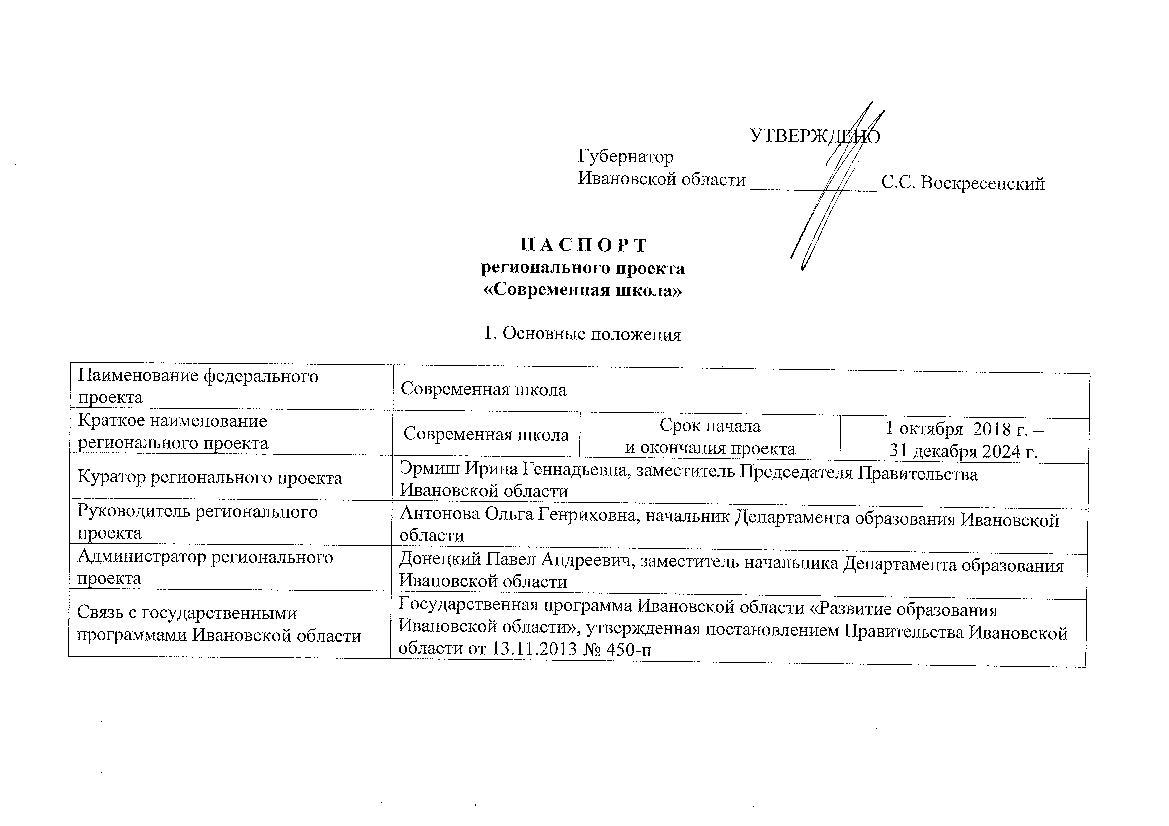 2. Цель и показатели регионального проектаЦель: вхождение Российской Федерации в число 10 ведущих стран мира по качеству общего образования посредством обновления содержания и технологий преподавания общеобразовательных программ, вовлечения всех участников системы образования (обучающиеся, педагоги, родители (законные представители), работодатели и представители общественных объединений) в развитие системы общего образования, а также за счет обновления материально-технической базы и переподготовки педагогических кадров к 2024 году3. Задачи и результаты регионального проекта4. Финансовое обеспечение регионального проекта «Современная школа»______________________________________________________________________________________________________________* Объем средств на реализацию мероприятий будет определен по результатам конкурсных отборов, проводимых Министерством просвещения Российской Федерации, на соответствующий год.5. Участники регионального проекта                                                                                                                                                                                 ПРИЛОЖЕНИЕ № 1 к паспорту регионального проекта «Современная школа»ПЛАН МЕРОПРИЯТИЙ по реализации регионального проекта «Современная школа»ПРИЛОЖЕНИЕ № 2к паспорту регионального проекта «Современная школа»МЕТОДИКАрасчета дополнительных показателей регионального проекта№ п/пНаименование показателяТип показателяБазовое значениеБазовое значениеПериод, годПериод, годПериод, годПериод, годПериод, годПериод, годПериод, год№ п/пНаименование показателяТип показателяЗначениеДата201920202021202220232024Доля муниципальных образований Ивановской области, в которых обновлено содержание и методы обучения предметной области «Технология» и других предметных областей, %Основной01 июня 2018 г.486892100100100Число общеобразовательных организаций, расположенных в сельской местности и малых городах, обновивших материально-техническую базу для реализации основных и дополнительных общеобразовательных программ цифрового, естественнонаучного и гуманитарного профилей, единиц нарастающим итогом к 2018 годуОсновной01 сентября 2018 г.1258627283923.Численность обучающихся, охваченных основными и дополнительными общеобразовательными программами цифрового, естественнонаучного и гуманитарного профилей, тыс. человек нарастающим итогом к 2018 годуОсновной- 1 сентября 2018 г.8,016,020,522,024,526,04.Число созданных новых мест в общеобразовательных организациях, расположенных в сельской местности и поселках городского типа, человек нарастающим итогом к 2018 годуОсновной01 сентября 2018 г.7008508501275127512755.Доля муниципальных образований Ивановской области, в которых ликвидировано обучение в 3-ю смену, %Дополнительный1001 января 2018 г.100100100100100100№ п/пНаименование задачи, результатаСрокХарактеристика результатаВнедрение на уровнях основного общего и среднего общего образования новых методов обучения и воспитания, образовательных технологий, обеспечивающих освоение обучающимися базовых навыков и умений, повышение их мотивации к обучению и вовлеченности в образовательный процесс, а также обновление содержания и совершенствование методов обучения предметной области «Технология»Внедрение на уровнях основного общего и среднего общего образования новых методов обучения и воспитания, образовательных технологий, обеспечивающих освоение обучающимися базовых навыков и умений, повышение их мотивации к обучению и вовлеченности в образовательный процесс, а также обновление содержания и совершенствование методов обучения предметной области «Технология»Внедрение на уровнях основного общего и среднего общего образования новых методов обучения и воспитания, образовательных технологий, обеспечивающих освоение обучающимися базовых навыков и умений, повышение их мотивации к обучению и вовлеченности в образовательный процесс, а также обновление содержания и совершенствование методов обучения предметной области «Технология»Внедрение на уровнях основного общего и среднего общего образования новых методов обучения и воспитания, образовательных технологий, обеспечивающих освоение обучающимися базовых навыков и умений, повышение их мотивации к обучению и вовлеченности в образовательный процесс, а также обновление содержания и совершенствование методов обучения предметной области «Технология»Не менее чем в 7 организациях, реализующих общеобразовательные программы, в не менее чем 1 муниципальном образовании Ивановской области обеспечена возможность изучать предметную область «Технология» на базе организаций, имеющих высокооснащенные ученико-места на базе детского технопарка «Кванториум»2019 г.Утверждено (определено) муниципальное образование Ивановской области, реализующее мероприятия по освоению предметной области «Технология» и других предметных областей на базе организаций, имеющих высокооснащенные ученико-места на базе детского технопарка «Кванториум».Осуществлен отбор через профильную информационную систему инвентаризации инфраструктурных, материально-технических и кадровых ресурсов организаций разного типа, в том числе образовательных, научных организаций, организаций культуры, спорта и реального сектора экономики, потенциально пригодных для реализации предметной области «Технология» и других предметных областей.Внедрена целевая модель освоения предметной области «Технология» и других предметных областей на базе организаций, имеющих высокооснащенные ученико-места, в том числе детских технопарков «Кванториум». К концу 2019 года изучение предметной области «Технология» и других предметных областей не менее чем в 1 муниципальном образовании Ивановской области осуществляется на базе высокотехнологичных организаций, в т.ч. детских технопарков «Кванториум», с привлечением обучающихся школ различного типа, в том числе школ, работающих в неблагоприятных социальных условиях. Не менее чем в 6 организациях, осуществляющих образовательную деятельность исключительно по адаптированным общеобразовательным программам, обновлена материально-техническая база2019 г.К концу 2019 года, не менее чем в 6 организациях, осуществляющих образовательную деятельность исключительно по адаптированным общеобразовательным программам, обновлена материально-техническая база, созданы условий для реализации дистанционных программ обучения определенных категорий обучающихся.Не менее чем в 12 школах, расположенных в сельской местности и малых городах, создана материально-техническая база для реализации основных и дополнительных общеобразовательных программ цифрового и гуманитарного профилей с охватом не менее 8,0 тыс. детей2019 г.К концу 2019 года не менее чем в 12 школах, расположенных в сельской местности и малых городах, создана материально-техническая база для реализации основных и дополнительных общеобразовательных программ цифрового, естественнонаучного и гуманитарного профилей, созданы условий для реализации дистанционных программ обучения, в том числе на базе сетевого партнерства.Внедрена разработанная на федеральном уровне методология наставничества обучающихся общеобразовательных организаций, в том числе с применением лучших практик обмена опытом между обучающимися и привлечением представителей работодателей к этой деятельностиК середине 2020 года внедрена методология наставничества обучающихся общеобразовательных организаций, в том числе с применением лучших практик обмена опытом между обучающимися и привлечением представителей работодателей к этой деятельности, в т.ч. в онлайн-формате, что позволит сформировать организационно-методическую основу для внедрения и последующего развития механизмов наставничества обучающихся общеобразовательных организаций, в том числе с применением лучших практик обмена опытом между обучающимися и привлечением представителей работодателей к этой деятельности.Созданы новые места в общеобразовательных организациях Ивановской области, расположенных в сельской местности и поселках городского типа2019 г. – 2024 г.Реализованы мероприятия региональной программы, которая включает в себя мероприятия по модернизации инфраструктуры общего образования (строительство зданий (пристройки к зданию), приобретение (выкупа) зданий (пристройки к зданию) общеобразовательных организаций), расположенных в Ивановской области, в том числе оснащение новых мест в общеобразовательных организациях средствами обучения и воспитания, необходимыми для реализации основных образовательных программ начального общего, основного общего и среднего общего образования.Обеспечено повышение доступности современных условий образования в сельской местности и малых городах за счет ввода новых мест в общеобразовательных организациях, расположенных в сельской местности и поселках городского типа.Проведена апробация создания условий для психологического сопровождения обучающихся общеобразовательных организаций, расположенных на территории Ивановской области2019 г. – 2020 г.К концу 2020 года апробирована и внедрена целевая модель функционирования психологических служб в общеобразовательных организациях, расположенных на территории Ивановской области, что позволит создать необходимые организационные, методические и финансово-экономические условия и требования для дальнейшей реализации проекта.Не менее чем в 10 организациях, реализующих общеобразовательные программы, в не менее чем 2 муниципальных образованиях Ивановской области обеспечена возможность изучать предметную область «Технология» на базе организаций, имеющих высокооснащенные ученико-места, в т.ч. детских технопарков «Кванториум»2019 г. – 2020 г.К концу 2020 года изучение предметной области «Технология» и других предметных областей осуществляется на базе высокотехнологичных организаций, в т.ч. детских технопарков «Кванториум» не менее чем в 2 муниципальных образованиях Ивановской области, а также с привлечением обучающихся школ различного типа, в том числе школ, работающих в неблагоприятных социальных условиях.Внедрена методология и критерии оценки качества общего образования в общеобразовательных организациях Ивановской области на основе практики международных исследований качества подготовки обучающихся2019 г. – 2020 г.К концу 2020 года внедрена методология и критерии оценки качества общего образования в общеобразовательных организациях Ивановской области на основе опыта проведения массовых оценочных процедур в Российской Федерации, практики международных сопоставительных исследований качества образования и в интеграции с уже выстроенной системой оценки качества российского образования, что позволит внедрить основные организационные, методологические условия для эффективной реализации мероприятий настоящего федерального проекта, а также достижения ключевых показателей национального проекта «Образования» в части обеспечения к 2024 году глобальной конкурентоспособности общего образования России.Не менее чем в 10 организациях, осуществляющих образовательную деятельность исключительно по адаптированным общеобразовательным программам, обновлена материально-техническая база*2019 г. – 2020 г.К концу 2020 года обновлена материально-техническая база не менее чем в 10 организаций, осуществляющих образовательную деятельность исключительно по адаптированным общеобразовательным программам.Проведен ежегодный мониторинг по оценке качества изменений в освоении обучающимися соответствующих образовательных программ, в соответствии с характеристиками результатов.Не менее чем в 58 школах, расположенных в сельской местности и малых городах, создана материально-техническая база для реализации основных и дополнительных общеобразовательных программ цифрового и гуманитарного профилей с охватом не менее 16,0 тыс. детей*2019 г. – 2020 г.К концу 2020 года не менее чем в 58 школах, расположенных в сельской местности и малых городах, создана материально-техническая база для реализации основных и дополнительных общеобразовательных программ цифрового, естественнонаучного 
и гуманитарного профилей, в том числе в школах, работающих в неблагоприятных социальных условиях.Внедрена и функционирует целевая модель вовлечения общественно-деловых объединений и участия представителей работодателей в принятии решений по вопросам управления развитием общеобразовательными организациями, в том числе в обновлении образовательных программ2019 г. – 2021 г.К концу 2021 года внедрена и функционирует целевая модель вовлечения общественно-деловых объединений и участия представителей работодателей, что позволит создать организационные и методологические условия для участия указанных структур в принятии решений по вопросам управления развитием общеобразовательными организациями.Не менее чем в 25% организаций, реализующих общеобразовательные программы и расположенных на территории Ивановской области, проведена оценка качества общего образования на основе практики международных исследований качества подготовки обучающихся2019 г. – 2021 г.В 2021 году проведена оценка качества общего образования не менее чем в 25 % общеобразовательных организаций, расположенных на территории Ивановской области, в соответствии с методологией и критериями на основе практики международных сравнительных исследований качества образования и опыта проведения массовых оценочных процедур в Российской Федерации. Во всех муниципальных образованиях Ивановской области для учителей предметной области «Технология» действует система повышения квалификации на базе детских технопарков «Кванториум», организаций, осуществляющих образовательную деятельность по образовательным программам среднего профессионального и высшего образования, предприятий реального сектора экономики2019 г. – 2021 г.К 1 сентября 2021 года во всех муниципальных образованиях Ивановской области для учителей предметной области «Технология» и других предметных областей функционирует система повышения квалификации на базе детских технопарков «Кванториум», организаций, осуществляющих образовательную деятельность по образовательным программам среднего профессионального и высшего образования, предприятий реального сектора экономики.Не менее чем в 13 организациях, осуществляющих образовательную деятельность исключительно по адаптированным общеобразовательным программам, обновлена материально-техническая база*2019 г. – 2021 г.К концу 2021 года не менее чем в 13 организациях, осуществляющих образовательную деятельность исключительно по адаптированным общеобразовательным программам, обновлена материально-техническая база.Не менее чем в 62 школах, расположенных в сельской местности и малых городах, создана материально-техническая база для реализации основных и дополнительных общеобразовательных программ цифрового и гуманитарного профилей с охватом не менее 20,5 тыс. детей*2019 г. – 2021 г.К концу 2021 года  не менее чем в 62 школах, расположенных в сельской местности и малых городах, создана материально-техническая база для реализации основных и дополнительных общеобразовательных программ цифрового, естественнонаучного и гуманитарного профилей, в том числе в школах, работающих в неблагоприятных социальных условиях. Не менее чем в 12 организациях, реализующих общеобразовательные программы, в не менее чем 2 муниципальных образованиях Ивановской области обеспечена возможность изучать предметную область «Технология» на базе организаций, имеющих высокооснащенные ученико-места, в т.ч. детских технопарков «Кванториум»*2019 г. – 2021 г.К концу 2021 года не менее чем в 2 организаций, реализующих общеобразовательные программы, в не менее чем 2 муниципальных образованиях Ивановской области изучение предметной области «Технология» и других предметных областей осуществляется на базе высокотехнологичных организаций, в том числе детских технопарков «Кванториум», а также с привлечением обучающихся школ различного типа, в том числе школ, работающих в неблагоприятных социальных условиях Не менее чем в 50% организаций, реализующих общеобразовательные программы и расположенных на территории Ивановской области, проведена оценка качества общего образования на основе практики международных исследований качества подготовки обучающихся2022 г.В 2022 году проведена оценка качества общего образования в не менее чем в 50 % общеобразовательных организаций Ивановской области в соответствии с методологией и критериями на основе практики международных сравнительных исследований качества образования и опыта проведения массовых оценочных процедур в Российской Федерации, что позволит обеспечить достижение ключевых показателей национального проекта «Образование» в части обеспечения к 2024 году глобальной конкурентоспособности общего образования Российской Федерации.Не менее чем в 17 организациях, реализующих общеобразовательные программы, в не менее чем 7 муниципальных образованиях Ивановской области обеспечена возможность изучать предметную область «Технология» на базе организаций, имеющих высокооснащенные ученико-места, в т.ч. детских технопарков «Кванториум»* 2019 г. – 2022 г.К концу 2022 года, не менее чем в 17 организациях, реализующих общеобразовательные программы, в не менее чем 7 муниципальных образованиях Ивановской области, изучение предметной области «Технология» и других предметных областей осуществляется на базе высокотехнологичных организаций, в том числе детских технопарков «Кванториум», а также с привлечением обучающихся школ различного типа, в том числе школ, работающих в неблагоприятных социальных условиях.Реализован комплекс мер по внедрению обновленных федеральных государственных образовательных стандартов общего образования и примерных основных общеобразовательных программ2019 г. – 2022 г.К концу 2022 года внедрены обновленные федеральные государственные образовательные стандарты общего образования и примерные основные общеобразовательные программы, что позволит повысить качество преподавания основных предметных областей, обеспечить соответствие условий обучения современным требованиям, компетенциям и знаниям, а также будет способствовать достижению главных целевых установок реализации настоящего регионального проекта и национального проекта «Образование» в целом.Проведен мониторинг использования обновленных федеральных государственных образовательных стандартов общего образования, в том числе требований к результатам освоения образовательной программы общего образования.Не менее чем в 16 организациях, осуществляющих образовательную деятельность исключительно по адаптированным общеобразовательным программам, обновлена материально-техническая база*2019 г. – 2022 г.К концу 2022 года не менее чем в 16 организациях, осуществляющих образовательную деятельность исключительно по адаптированным общеобразовательным программам, обновлена материально-техническая база.Не менее чем в 72 школах, расположенных в сельской местности и малых городах, создана материально-техническая база для реализации основных и дополнительных общеобразовательных программ цифрового и гуманитарного профилей с охватом не менее 22,0 тыс. детей*2019 г. – 2022 г.К концу 2022 года не менее чем в 72 школах, расположенных в сельской местности и малых городах, создана материально-техническая база для реализации основных и дополнительных общеобразовательных программ цифрового, естественнонаучного и гуманитарного профилей, в том числе в школах, работающих в неблагоприятных социальных условиях.Не менее чем в 75% организаций, реализующих общеобразовательные программы и расположенных на территории Ивановской области, проведена оценка качества общего образования на основе практики международных исследований качества подготовки обучающихся 2023 г.В 2023 году проведена оценка качества общего образования не менее чем в 75 % организаций, реализующих общеобразовательные программы и расположенных на территории Ивановской области, в соответствии с методологией и критериями на основе практики международных сравнительных исследований качества образования и опыта проведения массовых оценочных процедур в Российской Федерации.Не менее чем в 40 организациях, реализующих общеобразовательные программы, в не менее чем 22 муниципальных образованиях Ивановской области обеспечена возможность изучать предметную область «Технология» на базе организаций, имеющих высокооснащенные ученико-места, в т.ч. детских технопарков «Кванториум»* 2019 г. – 2023 г.К концу 2023 года не менее чем в 23 организациях, реализующих общеобразовательные программы, в не менее чем 22 муниципальных образованиях Ивановской области изучение предметной области «Технология» и других предметных областей осуществляется на базе высокотехнологичных организаций, в том числе детских технопарков «Кванториум», а также с привлечением обучающихся школ различного типа, в том числе школ, работающих в неблагоприятных социальных условиях.Не менее чем в 18 организациях, осуществляющих образовательную деятельность исключительно по адаптированным общеобразовательным программам, обновлена материально-техническая база2019 г. – 2023 г.К концу 2023 года не менее чем в 18 организациях, осуществляющих образовательную деятельность исключительно по адаптированным общеобразовательным программам, обновлена материально-техническая базаНе менее чем в 83 школах, расположенных в сельской местности и малых городах, создана материально-техническая база для реализации основных и дополнительных общеобразовательных программ цифрового и гуманитарного профилей с охватом не менее 24,5 тыс. детей*2019 г. – 2023 г.К концу 2023 года не менее чем в 83 школах, расположенных в сельской местности и малых городах, создана материально-техническая база для реализации основных и дополнительных общеобразовательных программ цифрового, естественнонаучного и гуманитарного профилей, в том числе в школах, работающих в неблагоприятных социальных условиях.В 100% организаций, реализующих общеобразовательные программы и расположенных на территории Ивановской области, проведена оценка качества общего образования на основе практики международных исследований качества подготовки обучающихся2019 г. – 2024 г.К 30 апреля 2024 года проведена оценка качества общего образования в 100 % общеобразовательных организаций Ивановской области (кроме организаций, осуществляющих образовательную деятельность исключительно по адаптированным общеобразовательным программам) в соответствии с методологией и критериями на основе практики международных исследований, что позволит обеспечить достижение ключевых показателей национального проекта «Образование» в части обеспечения к 2024 году глобальной конкурентоспособности общего образования Российской Федерации.Не менее чем в 20 организациях, осуществляющих образовательную деятельность исключительно по адаптированным общеобразовательным программам, обновлена материально-техническая база*2019 г. – 2024 г.К концу 2024 года не менее чем в 20 организациях, осуществляющих образовательную деятельность исключительно по адаптированным общеобразовательным программам, обновлена материально-техническая базаВ каждом муниципальном образовании Ивановской области обеспечена возможность изучать предметную область «Технология» на базе 5 организаций, имеющих высокооснащенные ученико-места, в т.ч. детских технопарков «Кванториум» 2019 г. – 2024 г.К концу 2024 года в каждом муниципальном образовании Ивановской области изучение предметной области «Технология» и других предметных областей осуществляется на базе высокотехнологичных организаций, в том числе детских технопарков «Кванториум», а также с привлечением обучающихся школ различного типа, в том числе школ, работающих в неблагоприятных социальных условиях.Не менее 70% обучающихся организаций, реализующих общеобразовательные программы и расположенных на территории Ивановской области, вовлечены в различные формы сопровождения и наставничества2019 г. – 2024 г.В соответствии с разработанной методологией наставничества обучающихся общеобразовательных организаций, в том числе с применением лучших практик обмена опытом между обучающимися и привлечением представителей работодателей к этой деятельности к концу 2024 года не менее 70% обучающихся общеобразовательных организаций Ивановской области вовлечены в различные формы сопровождения и наставничества, что позволит создать условия для формирования активной гражданской позиции у каждого обучающегося, а также достичь целевые установки национального проекта «Образование» в части воспитания гармонично развитой и социально ответственной личности на основе духовно-нравственных ценностей народов Российской Федерации, исторических и национально-культурных традиций. Разработаны и внедрены программы менторства и наставничества для обучающихся в рамках взаимодействия с предприятиями Ивановской области.Не менее 70% организаций Ивановской области, реализующих программы начального, основного и среднего общего образования, реализуют общеобразовательные программы в сетевой форме 2019 г. – 2024 г.К концу 2024 года не менее чем в 70% общеобразовательных организаций Ивановской области реализуют образовательные программы в сетевой форме в целях повышения эффективности использования инфраструктуры и кадрового потенциала системы образования и расширения возможностей детей в освоении программ общего образования. Не менее чем в 92 школах, расположенных в сельской местности и малых городах, создана материально-техническая база для реализации основных и дополнительных общеобразовательных программ цифрового и гуманитарного профилей с охватом не менее 26 тыс. детей*2019 г. – 2024 г.К концу 2024 года не менее чем в 92 школах, расположенных в сельской местности и малых городах, создана материально-техническая база для реализации основных и дополнительных общеобразовательных программ цифрового, естественнонаучного и гуманитарного профилей, в том числе в школах, работающих в неблагоприятных социальных условияхНе менее чем в 70% общеобразовательных организаций Ивановской области функционирует целевая модель вовлечения общественно-деловых объединений и участия представителей работодателей в принятии решений по вопросам управления общеобразовательными организациями2019 г. – 2024 г.К концу 2024 года не менее чем в 70% общеобразовательных организаций Ивановской области обеспечено вовлечение общественно-деловых объединений и участия представителей работодателей в принятии решений по вопросам управления развитием общеобразовательными организациями. № 
п/пНаименование регионального проекта и источники финансированияОбъем финансового обеспечения по годам реализации (млрд. рублей)Объем финансового обеспечения по годам реализации (млрд. рублей)Объем финансового обеспечения по годам реализации (млрд. рублей)Объем финансового обеспечения по годам реализации (млрд. рублей)Объем финансового обеспечения по годам реализации (млрд. рублей)Объем финансового обеспечения по годам реализации (млрд. рублей)Всего
(млн. рублей)№ 
п/пНаименование регионального проекта и источники финансирования20192020*2021*2022*2023*2024*Всего
(млн. рублей)1.Внедрение на уровнях основного общего и среднего общего образования новых методов обучения и воспитания, образовательных технологий, обеспечивающих освоение обучающимися базовых навыков и умений, повышение их мотивации к обучению и вовлеченности в образовательный процесс, а также обновление содержания и совершенствование методов обучения предметной области «Технология»Внедрение на уровнях основного общего и среднего общего образования новых методов обучения и воспитания, образовательных технологий, обеспечивающих освоение обучающимися базовых навыков и умений, повышение их мотивации к обучению и вовлеченности в образовательный процесс, а также обновление содержания и совершенствование методов обучения предметной области «Технология»Внедрение на уровнях основного общего и среднего общего образования новых методов обучения и воспитания, образовательных технологий, обеспечивающих освоение обучающимися базовых навыков и умений, повышение их мотивации к обучению и вовлеченности в образовательный процесс, а также обновление содержания и совершенствование методов обучения предметной области «Технология»Внедрение на уровнях основного общего и среднего общего образования новых методов обучения и воспитания, образовательных технологий, обеспечивающих освоение обучающимися базовых навыков и умений, повышение их мотивации к обучению и вовлеченности в образовательный процесс, а также обновление содержания и совершенствование методов обучения предметной области «Технология»Внедрение на уровнях основного общего и среднего общего образования новых методов обучения и воспитания, образовательных технологий, обеспечивающих освоение обучающимися базовых навыков и умений, повышение их мотивации к обучению и вовлеченности в образовательный процесс, а также обновление содержания и совершенствование методов обучения предметной области «Технология»Внедрение на уровнях основного общего и среднего общего образования новых методов обучения и воспитания, образовательных технологий, обеспечивающих освоение обучающимися базовых навыков и умений, повышение их мотивации к обучению и вовлеченности в образовательный процесс, а также обновление содержания и совершенствование методов обучения предметной области «Технология»Внедрение на уровнях основного общего и среднего общего образования новых методов обучения и воспитания, образовательных технологий, обеспечивающих освоение обучающимися базовых навыков и умений, повышение их мотивации к обучению и вовлеченности в образовательный процесс, а также обновление содержания и совершенствование методов обучения предметной области «Технология»Внедрение на уровнях основного общего и среднего общего образования новых методов обучения и воспитания, образовательных технологий, обеспечивающих освоение обучающимися базовых навыков и умений, повышение их мотивации к обучению и вовлеченности в образовательный процесс, а также обновление содержания и совершенствование методов обучения предметной области «Технология»1.1. Создание новых мест в общеобразовательных организациях (продолжение реализации приоритетного проекта «Современная образовательная среда для школьников»)234,251   	 128,866           363,117   1.1.1.Федеральный бюджет217,853   	 119,846          337,699   1.1.1.1.из них межбюджетные трансферты бюджету (ам) указывается наименование)1.2.Бюджет Ивановской области16,398   	 9,021          25,418   1.1.2.1.из них межбюджетные трансферты бюджету (ам) указывается наименование)1.1.3.Консолидированные бюджеты муниципальных образований Ивановской области1.1.3.1.из них межбюджетные трансферты бюджету (ам) указывается наименование)1.1.4.внебюджетные источники1.2.В Ивановской области ликвидировано обучение в 3-ю смену 1.2.1.Федеральный бюджет1.2.1.1.из них межбюджетные трансферты бюджету (ам) указывается наименование)1.2.2.Бюджет Ивановской области1.2.2.1.из них межбюджетные трансферты бюджету (ам) указывается наименование)1.2.3.Консолидированные бюджеты муниципальных образований Ивановской области1.2.3.1.из них межбюджетные трансферты бюджету (ам) указывается наименование)1.2.4.внебюджетные источники1.3.Создание новых мест в общеобразовательных организациях, расположенных в сельской местности и поселках городского типа1.3.1.Федеральный бюджет1.3.1.1.из них межбюджетные трансферты бюджету (ам) указывается наименование)1.3.2.Бюджет Ивановской области1.3.2.1.из них межбюджетные трансферты бюджету (ам) указывается наименование)1.3.3.Консолидированные бюджеты муниципальных образований Ивановской области1.3.3.1.из них межбюджетные трансферты бюджету (ам) указывается наименование)1.3.4.внебюджетные источники1.4.В каждом муниципальном образовании Ивановской области обеспечена возможность изучать предметную область «Технология» на базе организаций, имеющих высокооснащенные ученико-места, в т.ч. детских технопарков «Кванториум»;- в общеобразовательных организациях, расположенных в сельской местности и малых городах, создана материально-техническая база для реализации основных и дополнительных общеобразовательных программ цифрового и гуманитарного профилей;- внедрена разработанная на федеральном уровне методология наставничества обучающихся общеобразовательных организаций, в том числе с применением лучших практик обмена опытом между обучающимися и привлечением представителей работодателей к этой деятельности;- реализован комплекс мер по внедрению обновленных федеральных государственных образовательных стандартов общего образования и примерных основных общеобразовательных программ;- внедрена целевая модель вовлечения общественно-деловых объединений и участия представителей работодателей в принятии решений по вопросам управления общеобразовательными организациями, в том числе в обновлении образовательных программ;- проведен мониторинг внедрения обновленных примерных основных общеобразовательных программ, разработанных в рамках федерального проекта, во всех субъектах Российской Федерации;-не менее 70 % обучающихся общеобразовательных организаций вовлечены в различные формы сопровождения и наставничества;-не менее 70 % организаций, реализующих программы начального, основного и среднего общего образования, реализуют общеобразовательные программы в сетевой форме;-не менее чем в 70 % общеобразовательных организаций функционирует целевая модель вовлечения общественно-деловых объединений и участия представителей работодателей в принятии решений по вопросам управления общеобразовательными организациями;-во всех субъектах Российской Федерации для учителей предметной области «Технология» действует система повышения квалификации на базе детских технопарков «Кванториум», организаций, осуществляющих образовательную деятельность по образовательным программам  среднего профессионального и высшего образования, предприятий реального сектораэкономики19,688   19,688   1.4.1.Федеральный бюджет19,491   19,491   1.4.1.1.из них межбюджетные трансферты бюджету (ам) указывается наименование)1.4.2.Бюджет Ивановской области      0,197   0,197   1.4.2.1.из них межбюджетные трансферты бюджету (ам) указывается наименование)1.4.3.Консолидированные бюджеты муниципальных образований Ивановской области1.4.3.1.из них межбюджетные трансферты бюджету (ам) указывается наименование)1.4.4.внебюджетные источники1.4.В организациях, осуществляющих образовательную деятельность исключительно по адаптированным общеобразовательным программам, обновлена материально-техническая база;27,19827,1981.4.1.Федеральный бюджет26,926   26,926   1.4.1.1.из них межбюджетные трансферты бюджету (ам) указывается наименование)1.4.2.Бюджет Ивановской области0,272   0,272   1.4.2.1.из них межбюджетные трансферты бюджету (ам) указывается наименование)1.4.3.Консолидированные бюджеты муниципальных образований Ивановской области1.4.3.1.из них межбюджетные трансферты бюджету (ам) указывается наименование)1.4.4.внебюджетные источники1.5.Проведена апробация создания условий для психологического сопровождения обучающихся общеобразовательных организаций, расположенных на территории Ивановской области1.5.1.Федеральный бюджет1.5.1.1.из них межбюджетные трансферты бюджету (ам) указывается наименование)1.5.2.Бюджет Ивановской области1.5.2.1.из них межбюджетные трансферты бюджету (ам) указывается наименование)1.5.3.Консолидированные бюджеты муниципальных образований Ивановской области1.5.из них межбюджетные трансферты бюджету (ам) указывается наименование)1.5.4.внебюджетные источники1.6.В организациях, реализующих общеобразовательные программы и расположенных на территории Ивановской области, проведена оценка качества общего образования на основе практики международных исследований качества подготовки обучающихся1.6.1.Федеральный бюджет1.6.1.1.из них межбюджетные трансферты бюджету (ам) указывается наименование)1.6.2.Бюджет Ивановской области1.6.2.1.из них межбюджетные трансферты бюджету (ам) указывается наименование)1.6.3.Консолидированные бюджеты муниципальных образований Ивановской области1.6.3.1.из них межбюджетные трансферты бюджету (ам) указывается наименование)1.6.4.внебюджетные источники1.7.Обновлена инфраструктура общего образования, в том числе созданы места в общеобразовательных организациях, в рамках модернизации инфраструктуры общего образования в Ивановской области327,354   	 101,010   428,364   1.7.1.Федеральный бюджет324,080   	 100,000   424,080   1.7.1.1.из них межбюджетные трансферты бюджету (ам) указывается наименование)1.7.2.Бюджет Ивановской области3,274   	 1,010   4,284   1.7.2.1.из них межбюджетные трансферты бюджету (ам) указывается наименование)1.7.3.Консолидированные бюджеты муниципальных образований Ивановской области1.7.3.1.из них межбюджетные трансферты бюджету (ам) указывается наименование)1.7.4.внебюджетные источникиВсего по региональному проекту, в том числе:Всего по региональному проекту, в том числе:281,137456,220101,010838,366   федеральный бюджет федеральный бюджет 264,270443,926100,000808,196из них межбюджетные трансферты бюджету (ам) указывается наименованиеиз них межбюджетные трансферты бюджету (ам) указывается наименованиеБюджет Ивановской областиБюджет Ивановской области16,86612,2941,01030,171   из них межбюджетные трансферты бюджету (ам) указывается наименование)из них межбюджетные трансферты бюджету (ам) указывается наименование)Консолидированные бюджеты муниципальных образований Ивановской областиКонсолидированные бюджеты муниципальных образований Ивановской областииз них межбюджетные трансферты бюджету (ам) указывается наименование)из них межбюджетные трансферты бюджету (ам) указывается наименование)внебюджетные источникивнебюджетные источники№ п/пРоль в проектеФамилия, инициалыДолжностьНепосредственный руководительЗанятость в проекте (процентов)1.Руководитель регионального проектаО.Г. АнтоноваНачальник Департамента образования Ивановской областиИ.Г. Эрмиш, заместитель Председателя Правительства Ивановской области202.Администратор регионального проектаП.А. ДонецкийЗаместитель начальника Департамента образования Ивановской областиО.Г. Антонова, начальник Департамента образования Ивановской области30Общие организационные мероприятия по проектуОбщие организационные мероприятия по проектуОбщие организационные мероприятия по проектуОбщие организационные мероприятия по проектуОбщие организационные мероприятия по проектуОбщие организационные мероприятия по проекту3.Участник регионального проектаРуководители муниципальных органов управления образованиемГлавы муниципальных образований Ивановской области204.Участник регионального проектаРуководители организаций, осуществляющих образовательную деятельность исключительно по адаптированным общеобразовательным программамО. Г. Антонова, начальник Департамента образования Ивановской области 20Обеспечение возможности изучать предметную область «Технология» и другие предметные области на базе организаций, имеющих высокооснащенные ученико-места, в т.ч. детских технопарков «Кванториум»Обеспечение возможности изучать предметную область «Технология» и другие предметные области на базе организаций, имеющих высокооснащенные ученико-места, в т.ч. детских технопарков «Кванториум»Обеспечение возможности изучать предметную область «Технология» и другие предметные области на базе организаций, имеющих высокооснащенные ученико-места, в т.ч. детских технопарков «Кванториум»Обеспечение возможности изучать предметную область «Технология» и другие предметные области на базе организаций, имеющих высокооснащенные ученико-места, в т.ч. детских технопарков «Кванториум»Обеспечение возможности изучать предметную область «Технология» и другие предметные области на базе организаций, имеющих высокооснащенные ученико-места, в т.ч. детских технопарков «Кванториум»Обеспечение возможности изучать предметную область «Технология» и другие предметные области на базе организаций, имеющих высокооснащенные ученико-места, в т.ч. детских технопарков «Кванториум»5.Ответственный за достижение результата регионального проектаО.Г. АнтоноваНачальник Департамента образования Ивановской областиИ.Г. Эрмиш, заместитель Председателя Правительства Ивановской области206.Участник регионального проектаРуководители муниципальных органов управления образованием207.Участник регионального проектаГорошко С.А.Начальник управления общего и дополнительного образования и воспитания О. Г. Антонова, начальник Департамента образования Ивановской области108.Участник регионального проектаШумарина А.П.Заместитель начальника управления общего и дополнительного образования и воспитанияГорошко С.А., начальник управления общего и дополнительного образования и воспитания109.Участник регионального проектаРыжова Е.Н.Консультант управления общего и дополнительного образования и воспитанияГорошко С.А., начальник управления общего и дополнительного образования и воспитания1010.Участник регионального проектаОбновление материально-технической базы в организациях, осуществляющих образовательную деятельность исключительно по адаптированным общеобразовательным программамОбновление материально-технической базы в организациях, осуществляющих образовательную деятельность исключительно по адаптированным общеобразовательным программамОбновление материально-технической базы в организациях, осуществляющих образовательную деятельность исключительно по адаптированным общеобразовательным программамОбновление материально-технической базы в организациях, осуществляющих образовательную деятельность исключительно по адаптированным общеобразовательным программамОбновление материально-технической базы в организациях, осуществляющих образовательную деятельность исключительно по адаптированным общеобразовательным программамОбновление материально-технической базы в организациях, осуществляющих образовательную деятельность исключительно по адаптированным общеобразовательным программам11.Ответственный за достижение результата регионального проектаО.Г. АнтоноваНачальник Департамента образования Ивановской областиИ.Г. Эрмиш, заместитель Председателя Правительства Ивановской области2012.Участник регионального проектаРуководители организаций, осуществляющих образовательную деятельность исключительно по адаптированным общеобразовательным программамО. Г. Антонова, начальник Департамента образования Ивановской области (учредитель)20Создание материально-технической базы для реализации основных и дополнительных общеобразовательных программ цифрового и гуманитарного профилей в расположенных в сельской местности и малых городах школахСоздание материально-технической базы для реализации основных и дополнительных общеобразовательных программ цифрового и гуманитарного профилей в расположенных в сельской местности и малых городах школахСоздание материально-технической базы для реализации основных и дополнительных общеобразовательных программ цифрового и гуманитарного профилей в расположенных в сельской местности и малых городах школахСоздание материально-технической базы для реализации основных и дополнительных общеобразовательных программ цифрового и гуманитарного профилей в расположенных в сельской местности и малых городах школахСоздание материально-технической базы для реализации основных и дополнительных общеобразовательных программ цифрового и гуманитарного профилей в расположенных в сельской местности и малых городах школахСоздание материально-технической базы для реализации основных и дополнительных общеобразовательных программ цифрового и гуманитарного профилей в расположенных в сельской местности и малых городах школах13.Ответственный за достижение результата регионального проектаО.Г. АнтоноваНачальник Департамента образования Ивановской областиИ.Г. Эрмиш, заместитель Председателя Правительства Ивановской области2014.Участник регионального проектаРуководители муниципальных органов управления образованием20Внедрение методологии наставничества обучающихся общеобразовательных организацийВнедрение методологии наставничества обучающихся общеобразовательных организацийВнедрение методологии наставничества обучающихся общеобразовательных организацийВнедрение методологии наставничества обучающихся общеобразовательных организацийВнедрение методологии наставничества обучающихся общеобразовательных организацийВнедрение методологии наставничества обучающихся общеобразовательных организаций15.Ответственный за достижение результата регионального проектаО.Г. АнтоноваНачальник Департамента образования Ивановской областиИ.Г. Эрмиш, заместитель Председателя Правительства Ивановской области2016.Участник регионального проектаА.В. АфонинаИ.о. ректора Институт развития образования Ивановской областиО. Г. Антонова, начальник Департамента образования Ивановской области 2017.Участник регионального проектаРуководители муниципальных органов управления образованием2018.Участник регионального проектаСоздание новых мест в общеобразовательных организациях, расположенных в сельской местности и поселках городского типаСоздание новых мест в общеобразовательных организациях, расположенных в сельской местности и поселках городского типаСоздание новых мест в общеобразовательных организациях, расположенных в сельской местности и поселках городского типаСоздание новых мест в общеобразовательных организациях, расположенных в сельской местности и поселках городского типаСоздание новых мест в общеобразовательных организациях, расположенных в сельской местности и поселках городского типаСоздание новых мест в общеобразовательных организациях, расположенных в сельской местности и поселках городского типа19.Ответственный за достижение результата регионального проектаАнтонова О.Г.Начальник Департамента образования Ивановской областиИ.Г. Эрмиш, заместитель Председателя Правительства Ивановской области2020.Участник регионального проектаТростин Ю.В.Начальник Департамента строительства и архитектуры Ивановской области2021Участник регионального проектаРуководители муниципальных органов управления образованием20Внедрение целевой модели функционирования психологических служб в общеобразовательных организацияхВнедрение целевой модели функционирования психологических служб в общеобразовательных организацияхВнедрение целевой модели функционирования психологических служб в общеобразовательных организацияхВнедрение целевой модели функционирования психологических служб в общеобразовательных организацияхВнедрение целевой модели функционирования психологических служб в общеобразовательных организацияхВнедрение целевой модели функционирования психологических служб в общеобразовательных организациях22.Ответственный за достижение результата регионального проектаО.Г. АнтоноваНачальник Департамента образования Ивановской областиИ.Г. Эрмиш, заместитель Председателя Правительства Ивановской области1024.Участник регионального проектаРуководители муниципальных органов управления образованием2023.Участник регионального проектаА.В. Афонина И.о. ректора ОГАУ ДПО «Институт развития образования Ивановской области»О.Г. Антонова, Начальник Департамента образования Ивановской области40Внедрение целевой модели вовлечения общественно-деловых объединений и участия представителей работодателей в принятие решений по вопросам управления общеобразовательными организациямиВнедрение целевой модели вовлечения общественно-деловых объединений и участия представителей работодателей в принятие решений по вопросам управления общеобразовательными организациямиВнедрение целевой модели вовлечения общественно-деловых объединений и участия представителей работодателей в принятие решений по вопросам управления общеобразовательными организациямиВнедрение целевой модели вовлечения общественно-деловых объединений и участия представителей работодателей в принятие решений по вопросам управления общеобразовательными организациямиВнедрение целевой модели вовлечения общественно-деловых объединений и участия представителей работодателей в принятие решений по вопросам управления общеобразовательными организациямиВнедрение целевой модели вовлечения общественно-деловых объединений и участия представителей работодателей в принятие решений по вопросам управления общеобразовательными организациями24.Ответственный за достижение результата регионального проектаО.Г. АнтоноваНачальник Департамента образования Ивановской областиИ.Г. Эрмиш, заместитель Председателя Правительства Ивановской области2025.Участник регионального проектаРуководители муниципальных органов управления образованием20Проведение оценки качества общего образования на основе практики международных исследований качества подготовки обучающихсяПроведение оценки качества общего образования на основе практики международных исследований качества подготовки обучающихсяПроведение оценки качества общего образования на основе практики международных исследований качества подготовки обучающихсяПроведение оценки качества общего образования на основе практики международных исследований качества подготовки обучающихсяПроведение оценки качества общего образования на основе практики международных исследований качества подготовки обучающихсяПроведение оценки качества общего образования на основе практики международных исследований качества подготовки обучающихся26.Ответственный за достижение результата регионального проектаО.Г. АнтоноваНачальник Департамента образования Ивановской областиИ.Г. Эрмиш, заместитель Председателя Правительства Ивановской области2027.Участник регионального проектаО.Б. ВилесоваДиректор ОГБУ «Центр информатизации и оценки качества образования»О.Г.Антонова, начальник Департамента образования Ивановской области2028Участник регионального проектаРуководители муниципальных органов управления образованием20Обеспечение деятельности системы повышения квалификации для учителей предметной области «Технология» и других предметных областей на базе детских технопарков «Кванториум»Обеспечение деятельности системы повышения квалификации для учителей предметной области «Технология» и других предметных областей на базе детских технопарков «Кванториум»Обеспечение деятельности системы повышения квалификации для учителей предметной области «Технология» и других предметных областей на базе детских технопарков «Кванториум»Обеспечение деятельности системы повышения квалификации для учителей предметной области «Технология» и других предметных областей на базе детских технопарков «Кванториум»Обеспечение деятельности системы повышения квалификации для учителей предметной области «Технология» и других предметных областей на базе детских технопарков «Кванториум»Обеспечение деятельности системы повышения квалификации для учителей предметной области «Технология» и других предметных областей на базе детских технопарков «Кванториум»29.Ответственный за достижение результата регионального проектаО.Г. АнтоноваНачальник Департамента образования Ивановской областиИ.Г. Эрмиш, заместитель Председателя Правительства Ивановской области2030.Участник регионального проектаРуководители муниципальных органов управления образованием2031.Участник регионального проектаА.В. АфонинаИ.о. ректора Институт развития образования Ивановской областиО. Г. Антонова, начальник Департамента образования Ивановской области 20Внедрение обновленных федеральных государственных образовательных стандартов общего образованияВнедрение обновленных федеральных государственных образовательных стандартов общего образованияВнедрение обновленных федеральных государственных образовательных стандартов общего образованияВнедрение обновленных федеральных государственных образовательных стандартов общего образованияВнедрение обновленных федеральных государственных образовательных стандартов общего образованияВнедрение обновленных федеральных государственных образовательных стандартов общего образования32.Ответственный за достижение результата регионального проектаО.Г. АнтоноваНачальник Департамента образования Ивановской областиИ.Г. Эрмиш, заместитель Председателя Правительства Ивановской области2033.Участник регионального проектаРуководители муниципальных органов управления образованиемГлавы муниципальных образований Ивановской области2034.Участник регионального проектаА.В. АфонинаИ.о. ректора Института развития образования Ивановской областиО. Г. Антонова, начальник Департамента образования Ивановской области (учредитель)20Внедрение обновленных примерных основных общеобразовательных программВнедрение обновленных примерных основных общеобразовательных программВнедрение обновленных примерных основных общеобразовательных программВнедрение обновленных примерных основных общеобразовательных программВнедрение обновленных примерных основных общеобразовательных программВнедрение обновленных примерных основных общеобразовательных программ35.Ответственный за достижение результата регионального проектаО.Г. АнтоноваНачальник Департамента образования Ивановской областиИ.Г. Эрмиш, заместитель Председателя Правительства Ивановской области2036.Участник регионального проектаРуководители муниципальных органов управления образованием2037.Участник регионального проектаА.В. АфонинаИ.о. ректора Институт развития образования Ивановской областиО. Г. Антонова, начальник Департамента образования Ивановской области20№п/пНаименование результата, мероприятия, контрольной точкиСроки реализацииСроки реализацииОтветственный исполнитель(ФИО)Вид документа и характеристика результатаУровень контроля№п/пНаименование результата, мероприятия, контрольной точкиНачалоОкончаниеОтветственный исполнитель(ФИО)Вид документа и характеристика результатаУровень контроля1.Не менее чем в 1 организации, реализующей общеобразовательные программы, в не менее чем 1 муниципальном образовании Ивановской области обеспечена возможность изучать предметную область «Технология» на базе организаций, имеющих высокооснащенные ученико-места, в т.ч. детских технопарков «Кванториум»1 января 
2019 г.31 декабря 2019 г.Донецкий П.А.заместитель начальника Департамента образования Ивановской областиинформационно-аналитический отчет Куратор проекта1.1.Функционирует детский технопарк «Кванториум»в городе ИвановоДонецкий П.А.,заместитель начальника Департамента образования Ивановской областиРуководитель проекта1.2.Не менее чем в 1 организации, реализующих общеобразовательные программы, в не менее чем 1 муниципальном образовании Ивановской области обеспечена возможность изучать предметную область «Технология» на базе организаций, имеющих высокооснащенные ученико-места, в т.ч. детских технопарков «Кванториум»1 января 
2019 г.31 декабря 
2019 г.Донецкий П.А.,заместитель начальника Департамента образования Ивановской областиинформационно-аналитический отчет Руководитель проекта1.3.Отбор организаций разного типа, в том числе образовательных, научных организаций, организаций культуры, спорта и реального сектора экономики, потенциально пригодных для реализации предметной области "Технология" и других предметных областей, включая астрономию, химию, биологию, формирование перечня организаций для реализации предметной области "Технология" и других предметных областей1 марта 2019 г.31 мая 2019 г.Донецкий П.А., заместитель начальника Департамента образования Ивановской области, руководители муниципальных органов управления образованиемперечень организаций для реализации предметной области "Технология" и других предметных областей
Руководитель проекта1.4.Заключение соглашений (договоров) о реализации образовательных программ в сетевой форме между общеобразовательными организациями и организациями, имеющими высокооснащенные ученико-места3, в том числе детскими технопарками "Кванториум"1 июня 2019 г.31 августа
2019 г.Руководители муниципальных органов управления образованием, руководители образовательных организацийсоглашения (договора) о реализации образовательных программ в сетевой форме между общеобразовательными организациями, регламентирующие порядок, условия и взаимоотношения организаций при реализации образовательных программ в сетевой форме Руководитель проекта2.Не менее чем в 6 организациях, осуществляющих образовательную деятельность исключительно по адаптированным общеобразовательным программам, обновлена материально-техническая база1 января 2019 г.31 декабря
2019 г.Донецкий П.А.,заместитель начальника Департамента образования Ивановской областиинформационно-аналитический отчет Куратор проекта2.1.1.Подготовка и предоставление заявки в Министерство просвещения Российской Федерации на участие в отборе на предоставление субсидий из федерального бюджета бюджетам субъектов Российской Федерации на финансовое обеспечение мероприятий по обновлению материально-технической базы в организациях, осуществляющих образовательную деятельность исключительно по адаптированным общеобразовательным программам, создание условий для реализации дистанционных программ обучения определенных категорий обучающихся, в том числе на базе сетевого партнерства1 октября 
2018 г.30 октября
2018 г.О.Г.Антонова, начальник Департамента образования Ивановской областизаявка Ивановской области в Министерство просвещения
Российской Федерации в установленном порядкеРуководитель проекта2.1.2.Заключение соглашения с Министерством просвещения Российской Федерации о предоставлении субсидии из федерального бюджета бюджетам субъектов Российской Федерации на финансовое обеспечение мероприятий по обновлению материально-технической базы в организациях, осуществляющих образовательную деятельность исключительно по адаптированным общеобразовательным программам, создание условий для реализации дистанционных программ обучения определенных категорий обучающихся, в том числе на базе сетевого партнерства1 января 2019 г.28 февраля 
2019 г.О.Г.Антонова, начальник Департамента образования Ивановской областисоглашение с Министерством просвещения Российской ФедерацииРуководитель проекта2.1.3.Не менее чем в 6 организациях, осуществляющих образовательную деятельность исключительно по адаптированным общеобразовательным программам, обновлена материально-техническая база 1 января 2019 г.31 декабря
2019 г.Донецкий ПА.отчет органа исполнительной власти Ивановской области об исполнении условий соглашенийРуководитель проекта3.Не менее чем в 12 школах, расположенных в сельской местности и малых городах, создана материально-техническая база для реализации основных и дополнительных общеобразовательных программ цифрового и гуманитарного профилей с охватом не менее 8,0 тыс. детей1 января 2019 г.31 декабря
2019 г.Донецкий П.А.информационно-аналитический отчет Куратор проекта3.1.1.Подготовка и предоставление заявки в Министерство просвещения Российской Федерации на участие в отборе на предоставление субсидий из федерального бюджета бюджетам субъектов Российской Федерации на создание материально-технической базы для реализации основных и дополнительных общеобразовательных программ цифрового, естественнонаучного и гуманитарного профилей в школах, расположенных в сельской местности и малых городах, и создание условий для реализации дистанционных программ обучения определенных категорий обучающихся, в том числе на базе сетевого партнерства1 октября 2018 г.30 октября
2018 г.О.Г.Антонова, начальник Департамента образования Ивановской областизаявка Ивановской области в Министерство просвещения
Российской Федерации в установленном порядкеРуководитель проекта3.1.2.Заключение соглашения с Министерством просвещения Российской Федерации о предоставлении субсидии из федерального бюджета бюджетам субъектов Российской Федерации на финансовое обеспечение мероприятий по созданию материально-технической базы для реализации основных и дополнительных общеобразовательных программ цифрового, естественнонаучного и гуманитарного профилей в школах, расположенных в сельской местности и малых городах, и созданию условий для реализации дистанционных программ обучения определенных категорий обучающихся, в том числе на базе сетевого партнерства1 января 2019 г.28 февраля 
2019 г.О.Г.Антонова, начальник Департамента образования Ивановской областисоглашение с Министерством просвещения Российской ФедерацииРуководитель проекта3.1.3Не менее чем в 12 школах, расположенных в сельской местности и малых городах, создана материально-техническая база для реализации основных и дополнительных общеобразовательных программ цифрового и гуманитарного профилей с охватом не менее 8,0 тыс. детей1 января 2019 г.31 декабря
2019 г.отчет об исполнении условий соглашенийРуководитель проекта4.Созданы новые места в общеобразовательных организациях Ивановской области1 января 2019 г.31 декабря 2024 г.Ю.В.Тростин, начальник Департамента строительства и архитектуры Ивановской областиО.Г.Антонова, начальник Департамента образования Ивановской областиинформационно-аналитический отчет Куратор проекта4.2.Созданы места в общеобразовательных организациях в рамках модернизации инфраструктуры общего образования в Ивановской области (700 мест) 1 января 2019 г.31 декабря 2019 г.О.Г.Антонова, начальник Департамента образования Ивановской областиЮ.В.Тростин, начальник Департамента строительства и архитектуры Ивановской областиинформационно-аналитический отчет Руководитель проекта4.3.Обновлена инфраструктура общего образования, в том числе созданы места в общеобразовательных организациях в рамках модернизации инфраструктуры общего образования, в Ивановской области1 января 2019 г.31 декабря 
2019 г.О.Г.Антонова, начальник Департамента образования Ивановской областиЮ.В.Тростин, начальник Департамента строительства и архитектуры Ивановской областиинформационно-аналитический отчет Руководитель проекта5.Внедрена разработанная на федеральном уровне методология наставничества обучающихся общеобразовательных организаций, в том числе с применением лучших практик обмена опытом между обучающимися и привлечением представителей работодателей к этой деятельности1 января 2020 г.1 июля 2020 г.О.Г.Антонова, начальник Департамента образования  Ивановской области, руководители муниципальных органов управления образованиеминформационно-аналитический отчетКуратор проекта6.Проведена апробация создания условий для психологического сопровождения обучающихся общеобразовательных организаций, расположенных на территории Ивановской области1 января 2019 г.1 июня 2020 г.О.Г.Антонова, начальник Департамента образования Ивановской области, руководители муниципальных органов управления образованиеминформационно-аналитический отчетКуратор проекта7.Не менее чем в 10 организациях, реализующих общеобразовательные программы, в не менее чем в 2 муниципальных образованиях Ивановской области обеспечена возможность изучать предметную область «Технология» на базе организаций, имеющих высокооснащенные ученико-места, в т.ч. детских технопарков «Кванториум»1 января 2020 г.31 декабря 2020 г.Донецкий П.А., заместитель начальника Департамента образования Ивановской области,руководители муниципальных органов управления образованием г.о. Кинешма и Ивановоинформационно-аналитический отчетКуратор проекта7.1.Открытие детского технопарка «Кванториум» в г. КинешмеРуководитель проекта7.2.Не менее чем в 12 организациях, реализующих общеобразовательные программы, в не менее чем 2 муниципальных образованиях Ивановской области обеспечена возможность изучать предметную область «Технология» на базе организаций, имеющих высокооснащенные ученико-места, в т.ч. детских технопарков «Кванториум»1 января 2020 г.31 декабря 2020 г.Донецкий П.А., руководители муниципальных органов управления образованием г.о. Кинешма и Ивановоинформационно-аналитический отчет Руководитель проектаОтбор организаций разного типа, в том числе образовательных, научных организаций, организаций культуры, спорта и реального сектора экономики, потенциально пригодных для реализации предметной области "Технология" и других предметных областей, включая астрономию, химию, биологию, формирование перечня организаций для реализации предметной области "Технология" и других предметных областей1 марта 2020 г.31 мая 2020 г.Донецкий П.А., заместитель начальника Департамента образования Ивановской области, руководители муниципальных органов управления образованиемперечень организаций для реализации предметной области "Технология" и других предметных областей
Руководитель проектаЗаключение соглашений (договоров) о реализации образовательных программ в сетевой форме между общеобразовательными организациями и организациями, имеющими высокооснащенные ученико-места3, в том числе детскими технопарками "Кванториум"1 июня 2020 г.31 августа
2020 г.Руководители муниципальных органов управления образованием, руководители образовательных организацийсоглашения (договора) о реализации образовательных программ в сетевой форме между общеобразовательными организациями, регламентирующие порядок, условия и взаимоотношения организаций при реализации образовательных программ в сетевой форме Руководитель проекта8.Внедрена методология и критерии оценки качества общего образования в общеобразовательных организациях Ивановской области на основе практики международных исследований качества подготовки обучающихся1 января 2019 г.31 декабря 2020 г.руководитель органа исполнительной власти Ивановской области, руководители муниципальных органов управления образованиеминформационно-аналитический отчетКуратор проекта8.1.Проведены организационные мероприятия по подготовке к внедрению методологии и критериев оценки качества общего образования в общеобразовательных организацияхРуководитель проекта8.2.Внедрена методология и критерии оценки качества общего образования в общеобразовательных организациях Ивановской области на основе практики международных исследований качества подготовки обучающихся1 января 2019 г.31 декабря 2020 г.О.Г.Антонова, начальник Департамента образования Ивановской области,руководители муниципальных органов управления образованиеминформационно-аналитический отчетРуководитель проекта9.Внедрена и функционирует целевая модель вовлечения общественно-деловых объединений и участия представителей работодателей в принятии решений по вопросам управления развитием общеобразовательными организациями, в том числе в обновлении образовательных программ1 января 2021 г.31 декабря 
2021 г.О.Г.Антонова, начальник Департамента образования Ивановской области,руководители муниципальных органов управления образованиеминформационно-аналитический отчетКуратор проекта9.1.Проведены организационные мероприятия по внедрению целевой модели вовлечения общественно-деловых объединений и участия представителей работодателей в принятии решений по вопросам управления развитием общеобразовательными организациямиО.Г.Антонова, начальник Департамента образования Ивановской области,руководители муниципальных органов управления образованиемРуководитель проекта9.2.Внедрена и функционирует целевая модель вовлечения общественно-деловых объединений и участия представителей работодателей в принятии решений по вопросам управления развитием общеобразовательными организациями, в том числе в обновлении образовательных программ1 января 2021 г.31 декабря 2021 г.руководитель органа исполнительной власти Ивановской области, руководители муниципальных органов управления образованиеминформационно-аналитический отчетРуководитель проекта10.Не менее чем в 10 организациях, осуществляющих образовательную деятельность исключительно по адаптированным общеобразовательным программам, обновлена материально-техническая база 1 января 2020 г.31 декабря 2020 г.Донецкий П.А., заместитель начальника Департамента образования Ивановской области, руководители организаций, осуществляющих образовательную деятельность исключительно по адаптированным общеобразовательным программаминформационно-аналитический отчет Куратор проекта10.1.Подготовка и предоставление заявки в Министерство просвещения Российской Федерации на участие в отборе на предоставление субсидий из федерального бюджета бюджетам субъектов Российской Федерации на финансовое обеспечение мероприятий по обновлению материально-технической базы в организациях, осуществляющих образовательную деятельность исключительно по адаптированным общеобразовательным программам и создание условий для реализации дистанционных программ обучения определенных категорий обучающихся, в том числе на базе сетевого партнерства1 июля 2019 г.1 августа 2019 г.О.Г.Антонова, начальник Департамента образования Ивановской областизаявка Ивановской области в Министерство просвещенияРоссийской Федерации в установленном порядкеРуководитель проекта10.2.Заключение соглашения Министерством Просвещения Российской Федерации о предоставлении субсидии из федерального бюджета бюджетам субъектов Российской Федерации на финансовое обеспечение мероприятий по обновлению материально-технической базы в организациях, осуществляющих образовательную деятельность исключительно по адаптированным общеобразовательным программам и создание условий для реализации дистанционных программ обучения определенных категорий обучающихся, в том числе на базе сетевого партнерства1 января 2020 г.1 марта 2020 г.О.Г.Антонова, начальник Департамента образования Ивановской областисоглашение с Министерством просвещения Российской ФедерацииРуководитель проекта10.3.Не менее чем в 10 организациях, осуществляющих образовательную деятельность исключительно по адаптированным общеобразовательным программам, обновлена материально-техническая база 1 января 2020 г.31 декабря 2020 г.Донецкий П.А., заместитель начальника Департамента образования Ивановской области руководители организаций, осуществляющих образовательную деятельность исключительно по адаптированным общеобразовательным программаминформационно-аналитический отчет Руководитель проекта11.Не менее чем в 58 школах, расположенных в сельской местности и малых городах, создана материально-техническая база для реализации основных и дополнительных общеобразовательных программ цифрового и гуманитарного профилей с охватом не менее 16,0 тыс. детей1 января 2020 г.31 декабря 2020 г.О.Г.Антонова, начальник Департамента образования Ивановской области,руководители муниципальных органов управления образованиеминформационно-аналитический отчет Руководитель проекта11.1.Подготовка и предоставление заявки в Министерство просвещения Российской Федерации на участие в отборе на предоставление субсидий из федерального бюджета бюджетам субъектов Российской Федерации на создание материально-технической базы для реализации основных и дополнительных общеобразовательных программ цифрового, естественнонаучного и гуманитарного профилей в школах, расположенных в сельской местности и малых городах, и создание условий для реализации дистанционных программ обучения определенных категорий обучающихся, в том числе на базе сетевого партнерства1 июля 2019 г.1 августа 2019 г.О.Г.Антонова, начальник Департамента образования Ивановской областизаявка Ивановской области в Министерство просвещенияРоссийской Федерации в установленном порядкеРуководитель проекта11.2.Заключение соглашения с Министерством просвещения Российской Федерации о предоставлении субсидии из федерального бюджета бюджетам субъектов Российской Федерации на финансовое обеспечение мероприятий по созданию материально-технической базы для реализации основных и дополнительных общеобразовательных программ цифрового, естественнонаучного и гуманитарного профилей в школах, расположенных в сельской местности и малых городах, и созданию условий для реализации дистанционных программ обучения определенных категорий обучающихся, в том числе на базе сетевого партнерства1 января
2020 г.28 февраля 
2020 г.О.Г.Антонова, начальник Департамента образования Ивановской областисоглашение с Министерством просвещения Российской ФедерацииРуководитель проекта11.3.Не менее чем в 58 школах, расположенных в сельской местности и малых городах, создана материально-техническая база для реализации основных и дополнительных общеобразовательных программ цифрового и гуманитарного профилей с охватом не менее 16,0 тыс. детей1 января 2020 г.31 декабря 2020 г.О.Г.Антонова, начальник Департамента образования Ивановской области,руководители муниципальных органов управления образованиеминформационно-аналитический отчетРуководитель проекта12.Созданы новые места в общеобразовательных организациях Ивановской области, расположенных в сельской местности и поселках городского типа ( 150 мест)1 января 2020 г.31 декабря 2020 г.информационно-аналитический отчет Куратор проекта12.4Обновлена инфраструктура общего образования, в том числе созданы места в общеобразовательных организациях, в рамках модернизации инфраструктуры общего образования в Ивановской области1 января 2019 г.31 декабря 2020 г.О.Г.Антонова, начальник Департамента образования Ивановской области,руководители муниципальных органов управления образованиеминформационно-аналитический отчет Руководитель проекта13.Не менее чем в 25 % организаций, реализующих общеобразовательные программы и расположенных на территории Ивановской области, проведена оценка качества общего образования на основе практики международных исследований качества подготовки обучающихся1 января 2019 г.30 апреля 2021 г.О.Г.Антонова, начальник Департамента образования Ивановской областиинформационно-аналитический отчетКуратор проекта13.1Реализация процедуры проведения оценки качества общего образования на основе практики международных исследований качества подготовки обучающихсяО.Г.Антонова, начальник Департамента образования Ивановской областиРуководитель проекта13.2.Не менее чем в 25 % организаций, реализующих общеобразовательные программы и расположенных на территории Ивановской области, проведена оценка качества общего образования на основе практики международных исследований качества подготовки обучающихся1 января 2019 г.30 апреля 2021 г.О.Г.Антонова, начальник Департамента образования Ивановской области,руководители муниципальных органов управления образованиемприказ органа исполнительной власти Ивановской области, осуществляющий переданные Российской Федерацией полномочия по государственному контролю (надзору) в сфере образованияРуководитель проекта14.Во всех муниципальных образованиях Ивановской области для учителей предметной области «Технология» действует система повышения квалификации на базе детских технопарков «Кванториум», организаций, осуществляющих образовательную деятельность по образовательным программам среднего профессионального и высшего образования, предприятий реального сектора экономики1 января 2019 г.1 сентября 2021 г.О.Г.Антонова, начальник Департамента образования Ивановской области,руководители муниципальных органов управления образованиеминформационно-аналитический отчет Куратор проекта14.1.Во всех муниципальных образованиях Ивановской области для учителей предметной области «Технология» действует система повышения квалификации на базе детских технопарков «Кванториум», организаций, осуществляющих образовательную деятельность по образовательным программам среднего профессионального и высшего образования, предприятий реального сектора экономики1 января 2019 г.1 сентября 2021 г.О.Г.Антонова, начальник Департамента образования Ивановской области, руководители муниципальных органов управления образованием, ректор ОГАУ «Институт развития образования»информационно-аналитический отчет Руководитель проекта15.Не менее чем в 13 организациях, осуществляющих образовательную деятельность исключительно по адаптированным общеобразовательным программам, обновлена материально-техническая база 1 января 2021 г.31 декабря 2021 г.Донецкий П.А., руководители организаций, осуществляющих образовательную деятельность исключительно по адаптированным общеобразовательным программаминформационно-аналитический отчет Куратор проекта15.1.Подготовка и предоставление заявки в Министерство просвещения Российской Федерации на участие в отборе на предоставление субсидий из федерального бюджета бюджетам субъектов Российской Федерации на финансовое обеспечение мероприятий по обновлению материально-технической базы в организациях, осуществляющих образовательную деятельность исключительно по адаптированным общеобразовательным программам и создание условий для реализации дистанционных программ обучения определенных категорий обучающихся, в том числе на базе сетевого партнерства1 июля 2020 г.1 августа 2020 г.О.Г.Антонова, начальник Департамента образования Ивановской областизаявка Ивановской области в Министерство просвещенияРоссийской Федерации в установленном порядкеРуководитель проекта15.2.Заключение соглашения с Министерством просвещения Российской Федерации о предоставлении субсидии из федерального бюджета бюджетам субъектов Российской Федерации на финансовое обеспечение мероприятий по обновлению материально-технической базы в организациях, осуществляющих образовательную деятельность исключительно по адаптированным общеобразовательным программам и по созданию условий для реализации дистанционных программ обучения определенных категорий обучающихся, в том числе на базе сетевого партнерства1 января2021 г.28 февраля2021 г.О.Г.Антонова, начальник Департамента образования Ивановской областисоглашение с Министерством просвещения Российской ФедерацииРуководитель проекта15.3.Не менее чем в 13 организациях, осуществляющих образовательную деятельность исключительно по адаптированным общеобразовательным программам, обновлена материально-техническая база 31 декабря 2021 г.Донецкий П.А., руководители организаций, осуществляющих образовательную деятельность исключительно по адаптированным общеобразовательным программаминформационно-аналитический отчетРуководитель проекта16.Не менее чем в 72 школах, расположенных в сельской местности и малых городах, создана материально-техническая база для реализации основных и дополнительных общеобразовательных программ цифрового и гуманитарного профилей с охватом не менее 20,5 тыс. детей1 января 2021 г.31 декабря 2021 г.Донецкий П.А., руководители организаций, осуществляющих образовательную деятельность исключительно по адаптированным общеобразовательным программаминформационно-аналитический отчет Куратор проекта16.1.Подготовка и предоставление заявки в Министерство просвещения Российской Федерации на участие в отборе на предоставление субсидий из федерального бюджета бюджетам субъектов Российской Федерации на создание материально-технической базы для реализации основных и дополнительных общеобразовательных программ цифрового, естественнонаучного и гуманитарного профилей в школах, расположенных в сельской местности и малых городах, и создание условий для реализации дистанционных программ обучения определенных категорий обучающихся, в том числе на базе сетевого партнерства1 июля 2020 г.1 августа 2020 г.О.Г.Антонова, начальник Департамента образования Ивановской областизаявка Ивановской области в Министерство просвещенияРоссийской Федерации в установленном порядкеРуководитель проекта16.2.Заключение соглашения с Министерством просвещения Российской Федерации о предоставлении субсидии из федерального бюджета бюджетам субъектов Российской Федерации на финансовое обеспечение мероприятий по созданию материально-технической базы для реализации основных и дополнительных общеобразовательных программ цифрового, естественнонаучного и гуманитарного профилей в школах, расположенных в сельской местности и малых городах, и созданию условий для реализации дистанционных программ обучения определенных категорий обучающихся, в том числе на базе сетевого партнерства1января2021 г.28 февраля2021 г.О.Г.Антонова, начальник Департамента образования Ивановской областисоглашения с Министерством просвещения Российской ФедерацииРуководитель проекта16.3.Не менее чем в 62 школах, расположенных в сельской местности и малых городах, создана материально-техническая база для реализации основных и дополнительных общеобразовательных программ цифрового и гуманитарного профилей с охватом не менее 20,5 тыс. детей1 января 2019 г.31 декабря 2021 г.руководитель органа исполнительной власти Ивановской областиинформационно-аналитический отчетРуководитель проекта18.Создание мест в общеобразовательных организациях в рамках модернизации инфраструктуры общего образования в Ивановской области1 января 2021 г.31 декабря 2021г.О.Г.Антонова, начальник Департамента образования Ивановской области,руководители муниципальных органов управления образованиеминформационно-аналитический отчет Куратор проекта19.Не менее чем в 12 организациях, реализующих общеобразовательные программы, в не менее чем в 2 муниципальных образованиях Ивановской области обеспечена возможность изучать предметную область «Технология» на базе организаций, имеющих высокооснащенные ученико-места, в т.ч. детских технопарков «Кванториум»1 января 2021 г.31 декабря 2021 г.О.Г.Антонова, начальник Департамента образования Ивановской области,руководители муниципальных органов управления образованиеминформационно-аналитический отчет Куратор проектаОтбор организаций разного типа, в том числе образовательных, научных организаций, организаций культуры, спорта и реального сектора экономики, потенциально пригодных для реализации предметной области "Технология" и других предметных областей, включая астрономию, химию, биологию, формирование перечня организаций для реализации предметной области "Технология" и других предметных областей1 марта 2021 г.31 мая 2021 г.Донецкий П.А., заместитель начальника Департамента образования Ивановской области, руководители муниципальных органов управления образованиемперечень организаций для реализации предметной области "Технология" и других предметных областей
Руководитель проектаЗаключение соглашений (договоров) о реализации образовательных программ в сетевой форме между общеобразовательными организациями и организациями, имеющими высокооснащенные ученико-места3, в том числе детскими технопарками "Кванториум"1 июня 2021 г.31 августа
2021 г.Руководители муниципальных органов управления образованием, руководители образовательных организацийсоглашения (договора) о реализации образовательных программ в сетевой форме между общеобразовательными организациями, регламентирующие порядок, условия и взаимоотношения организаций при реализации образовательных программ в сетевой форме Руководитель проекта20.Не менее чем в 50 % организаций, реализующих общеобразовательные программы и расположенных на территории Ивановской области, проведена оценка качества общего образования на основе практики международных исследований качества подготовки обучающихся1 января 2021 г.30 апреля 2022 г.О.Г.Антонова, начальник Департамента образования Ивановской области,руководители муниципальных органов управления образованиеминформационно-аналитический отчетКуратор проекта21.Реализован комплекс мер по внедрению обновленных федеральных государственных образовательных стандартов общего образования и примерных основных общеобразовательных программ 1 января 2022 г.31 декабря 2022 г.О.Г.Антонова, начальник Департамента образования Ивановской области,руководители муниципальных органов управления образованием,ректор ОГАУ «Институт развития образования»информационно-аналитический отчетКуратор проекта22.Не менее чем в 17 организациях, реализующих общеобразовательные программы, в не менее чем в 7 муниципальных образованиях Ивановской области обеспечена возможность изучать предметную область «Технология» на базе организаций, имеющих высокооснащенные ученико-места, в т.ч. детских технопарков «Кванториум»1 января 2022 г.31 декабря 2022 г.О.Г.Антонова, начальник Департамента образования Ивановской области,руководители муниципальных органов управления образованиеминформационно-аналитический отчет Куратор проектаОтбор организаций разного типа, в том числе образовательных, научных организаций, организаций культуры, спорта и реального сектора экономики, потенциально пригодных для реализации предметной области "Технология" и других предметных областей, включая астрономию, химию, биологию, формирование перечня организаций для реализации предметной области "Технология" и других предметных областей1 марта 2022 г.31 мая 2022 г.Донецкий П.А., заместитель начальника Департамента образования Ивановской области, руководители муниципальных органов управления образованиемперечень организаций для реализации предметной области "Технология" и других предметных областей
Руководитель проектаЗаключение соглашений (договоров) о реализации образовательных программ в сетевой форме между общеобразовательными организациями и организациями, имеющими высокооснащенные ученико-места3, в том числе детскими технопарками "Кванториум"1 июня 2022 г.31 августа
2022 г.Руководители муниципальных органов управления образованием, руководители образовательных организацийсоглашения (договора) о реализации образовательных программ в сетевой форме между общеобразовательными организациями, регламентирующие порядок, условия и взаимоотношения организаций при реализации образовательных программ в сетевой форме Руководитель проектаОбеспечено внедрение обновленных примерных основных общеобразовательных программ, разработанных в рамках федерального проекта, в общеобразовательные организациях Ивановской области  1 января 2022 г.31 декабря
2022 г.О.Г.Антонова, начальник Департамента образования Ивановской области, А.В. Афонина, и.о. ректора Института развития образования Ивановской области, руководители муниципальных органов управления образованием
информационно-аналитический отчет о результатах проведенных мероприятий, внедрены обновленные ПООПРуководитель проектаОбеспечено внедрение дидактического инструментария обновления педагогических технологий формирования базовых знаний, умений и навыков, "гибких компетенций" при реализации ПООП общего образования, в том числе инклюзивного образования30 сентября
2022 г.31 декабря 2022 г.О.Г.Антонова, начальник Департамента образования Ивановской области, А.В. Афонина, и.о. ректора Института развития образования Ивановской области, руководители муниципальных органов управления образованиеминформационно-аналитический отчет
Руководитель проектаПроведение мониторинга реализации мероприятий по внедрению обновленных примерных основных общеобразовательных программ, разработанных в рамках федерального проекта, в общеобразовательных организация Ивановской области  
30 сентября
2022 г.31 декабря
2022 г.О.Г.Антонова, начальник Департамента образования Ивановской области, А.В. Афонина, и.о. ректора Института развития образования Ивановской области, руководители муниципальных органов управления образованием


информационно-аналитический отчет по результатам анализа и оценки изменений в освоении обучающимися соответствующих образовательных программ, утвержденных общеобразовательными организациями на основе ПООП, включая оценку эффективности реализуемых мероприятий Руководитель проекта23.Не менее чем в 16 организациях, осуществляющих образовательную деятельность исключительно по адаптированным общеобразовательным программам, обновлена материально-техническая база 1 января 2022 г.31 декабря 2022 г.О.Г.Антонова, начальник Департамента образования Ивановской областиинформационно-аналитический отчет Куратор проекта23.1.Подготовка и предоставление заявки в Министерство просвещения Российской Федерации на участие в отборе на предоставление субсидий из федерального бюджета бюджетам субъектов Российской Федерации на финансовое обеспечение мероприятий по обновлению материально-технической базы в организациях, осуществляющих образовательную деятельность исключительно по адаптированным общеобразовательным программам и создание условий для реализации дистанционных программ обучения определенных категорий обучающихся, в том числе на базе сетевого партнерства1 июля 2021 г.1 августа 2021 г.О.Г.Антонова, начальник Департамента образования Ивановской областизаявка Ивановской области в Министерство просвещенияРоссийской Федерации в установленном порядкеРуководитель проекта23.2.Заключение соглашения с Министерством просвещения Российской Федерации о предоставлении субсидии из федерального бюджета бюджетам субъектов Российской Федерации на финансовое обеспечение мероприятий по обновлению материально-технической базы в организациях, осуществляющих образовательную деятельность исключительно по адаптированным общеобразовательным программам, и создание условий для реализации дистанционных программ обучения определенных категорий обучающихся, в том числе на базе сетевого партнерства1 января 2022 г.28 февраля 
2022 г.О.Г.Антонова, начальник Департамента образования Ивановской областисоглашение с Министерством просвещения Российской ФедерацииРуководитель проекта23.3.Материально-техническая база обновлена не менее чем в 16 организациях, осуществляющих образовательную деятельность исключительно по адаптированным общеобразовательным программам 1 января 2019 г.31 декабря 2022 г.О.Г.Антонова, начальник Департамента образования Ивановской области, руководители организаций, осуществляющих образовательную деятельность исключительно по адаптированным общеобразовательным программаминформационно-аналитический отчетРуководитель проекта24.Не менее чем в 22 школах, расположенных в сельской местности и малых городах, создана материально-техническая база для реализации основных и дополнительных общеобразовательных программ цифрового и гуманитарного профилей с охватом не менее 22,0 тыс. детей1 января 2022 г.31 декабря 2022 г.О.Г.Антонова, начальник Департамента образования Ивановской области,руководители муниципальных органов управления образованиеминформационно-аналитический отчет Куратор проекта24.1.Подготовка и предоставление заявки в Министерство просвещения Российской Федерации на участие в отборе на предоставление субсидий из федерального бюджета бюджетам субъектов Российской Федерации на создание материально-технической базы для реализации основных и дополнительных общеобразовательных программ цифрового, естественнонаучного и гуманитарного профилей в школах, расположенных в сельской местности и малых городах и создание условий для реализации дистанционных программ обучения определенных категорий обучающихся, в том числе на базе сетевого партнерства1 июля 2022 г.1 августа 2022 г.О.Г.Антонова, начальник Департамента образования Ивановской областизаявка Ивановской области в Министерство просвещенияРоссийской Федерации в установленном порядкеРуководитель проекта24.2.Заключение соглашения с Министерством просвещения Российской Федерации о предоставлении субсидии из федерального бюджета бюджетам субъектов Российской Федерации на финансовое обеспечение мероприятий по созданию материально-технической базы для реализации основных и дополнительных общеобразовательных программ цифрового, естественнонаучного и гуманитарного профилей в школах, расположенных в сельской местности и малых городах, и по созданию условий для реализации дистанционных программ обучения определенных категорий обучающихся, в том числе на базе сетевого партнерства1 января 2022 г.28 февраля 
2022 г.О.Г.Антонова, начальник Департамента образования Ивановской областисоглашение с Министерством просвещения Российской ФедерацииРуководитель проекта24.3.Материально-техническая база создана не менее чем в 72 школах, расположенных в сельской местности и малых городах, для реализации основных и дополнительных общеобразовательных программ цифрового и гуманитарного профилей с охватом не менее 22,0 тыс. детей1 января 2019 г.31 декабря 2022 г.О.Г.Антонова, начальник Департамента образования Ивановской области,руководители муниципальных органов управления образованиеминформационно-аналитический отчетРуководитель проекта25.2.Созданы места в общеобразовательных организациях, в рамках модернизации инфраструктуры общего образования в Ивановской области (425 мест)1 января 2022 г.31 декабря 2022 г.О.Г.Антонова, начальник Департамента образования Ивановской области,руководители муниципальных органов управления образованиеминформационно-аналитический отчет Руководитель проекта25.3.Обновлена инфраструктура общего образования, в том числе созданы места в общеобразовательных организациях в рамках модернизации инфраструктуры общего образования в Ивановской области1 января 2019 г.31 декабря 2022 г.О.Г.Антонова, начальник Департамента образования Ивановской области,руководители муниципальных органов управления образованиеминформационно-аналитический отчет Руководитель проекта26.Не менее чем в 75 % организаций, реализующих общеобразовательные программы и расположенных на территории Ивановской области, проведена оценка качества общего образования на основе практики международных исследований качества подготовки обучающихся 1 января 2022 г.30 апреля 2023 г.О.Г.Антонова, начальник Департамента образования Ивановской области,руководители муниципальных органов управления образованиеминформационно-аналитический отчетКуратор проекта27.Не менее чем в 23 организациях, реализующих общеобразовательные программы, в не менее чем в 22 муниципальных образованиях Ивановской области обеспечена возможность изучать предметную область «Технология» на базе организаций, имеющих высокооснащенные ученико-места, в т.ч. детских технопарков «Кванториум» 1 января 2023 г.31 декабря 2023 г.О.Г.Антонова, начальник Департамента образования Ивановской области,руководители муниципальных органов управления образованиеминформационно-аналитический отчет Куратор проектаОтбор организаций разного типа, в том числе образовательных, научных организаций, организаций культуры, спорта и реального сектора экономики, потенциально пригодных для реализации предметной области "Технология" и других предметных областей, включая астрономию, химию, биологию, формирование перечня организаций для реализации предметной области "Технология" и других предметных областей1 марта 2023 г.31 мая 2023 г.Донецкий П.А., заместитель начальника Департамента образования Ивановской области, руководители муниципальных органов управления образованиемперечень организаций для реализации предметной области "Технология" и других предметных областей
Руководитель проектаЗаключение соглашений (договоров) о реализации образовательных программ в сетевой форме между общеобразовательными организациями и организациями, имеющими высокооснащенные ученико-места3, в том числе детскими технопарками "Кванториум"1 июня 2023 г.31 августа
2023 г.Руководители муниципальных органов управления образованием, руководители образовательных организацийсоглашения (договора) о реализации образовательных программ в сетевой форме между общеобразовательными организациями, регламентирующие порядок, условия и взаимоотношения организаций при реализации образовательных программ в сетевой форме Руководитель проекта28.Не менее чем в 18 организациях, осуществляющих образовательную деятельность исключительно по адаптированным общеобразовательным программам, обновлена материально-техническая база 1 января 2023 г.31 декабря 2023 г.О.Г. Антонова, начальник Департамента образования Ивановской области, руководители организаций, осуществляющих образовательную деятельность исключительно по адаптированным общеобразовательным программаминформационно-аналитический отчет Куратор проекта28.1.Подготовка и предоставление заявки в Министерство просвещения Российской Федерации на участие в отборе на предоставление субсидий из федерального бюджета бюджетам субъектов Российской Федерации на финансовое обеспечение мероприятий по обновлению материально-технической базы в организациях, осуществляющих образовательную деятельность исключительно по адаптированным общеобразовательным программам и созданию условий для реализации дистанционных программ обучения определенных категорий обучающихся, в том числе на базе сетевого партнерства1 июля 2022 г.1 августа 2022 г.О.Г.Антонова, начальник Департамента образования Ивановской областизаявка Ивановской области в Министерство просвещенияРоссийской Федерации в установленном порядкеРуководитель проекта28.2.Заключение соглашения с Министерством просвещения Российской Федерации о предоставлении субсидии из федерального бюджета бюджетам субъектов Российской Федерации на финансовое обеспечение мероприятий по обновлению материально-технической базы в организациях, осуществляющих образовательную деятельность исключительно по адаптированным общеобразовательным программам, и созданию условий для реализации дистанционных программ обучения определенных категорий обучающихся, в том числе на базе сетевого партнерства1 января 2023 г.28 февраля 
2023 г.О.Г.Антонова, начальник Департамента образования Ивановской областисоглашение с Министерством просвещения Российской ФедерацииРуководитель проекта28.3.Материально-техническая база обновлена не менее чем в 18 организациях, осуществляющих образовательную деятельность исключительно по адаптированным общеобразовательным программам 1 января 2019 года31 декабря 2023 г.О.Г.Антонова, начальник Департамента образования Ивановской области, руководители организаций, осуществляющих образовательную деятельность исключительно по адаптированным общеобразовательным программаминформационно-аналитический отчетРуководитель проекта28.4Проведение мониторинга реализации мероприятий по обновлению материально-технической базы в организациях, осуществляющих образовательную деятельность исключительно по адаптированным общеобразовательным программам, и созданию условий для реализации дистанционных программ обучения определенных категорий обучающихся, в том числе на базе сетевого партнерства1 марта 2023 г.31 декабря
2023 г.О.Г.Антонова, начальник Департамента образования Ивановской области, руководители организаций, осуществляющих образовательную деятельность исключительно по адаптированным общеобразовательным программаминформационно-аналитический отчет по результатам мониторинга с целью контроля за реализацией мероприятияРуководитель проекта29.Не менее чем в 83 школах, расположенных в сельской местности и малых городах, создана материально-техническая база для реализации основных и дополнительных общеобразовательных программ цифрового и гуманитарного профилей с охватом не менее 24,5 тыс. детей1 января 2023 г.31 декабря 2023 г.О.Г.Антонова, начальник Департамента образования Ивановской области,руководители муниципальных органов управления образованиеминформационно-аналитический отчет Куратор проекта29.1.Подготовка и предоставление заявки в Министерство просвещения Российской Федерации на участие в отборе на предоставление субсидий из федерального бюджета бюджетам субъектов Российской Федерации на создание материально-технической базы для реализации основных и дополнительных общеобразовательных программ цифрового, естественнонаучного и гуманитарного профилей в школах, расположенных в сельской местности и малых городах, и создание условий для реализации дистанционных программ обучения определенных категорий обучающихся, в том числе на базе сетевого партнерства1 июля 2022 г.1 августа 2022 г.О.Г.Антонова, начальник Департамента образования Ивановской областизаявка Ивановской области в Министерство просвещенияРоссийской Федерации в установленном порядкеРуководитель проекта29.2.Заключение соглашения с Министерством просвещения Российской Федерации о предоставлении субсидии из федерального бюджета бюджетам субъектов Российской Федерации на финансовое обеспечение мероприятий по созданию материально-технической базы для реализации основных и дополнительных общеобразовательных программ цифрового, естественнонаучного и гуманитарного профилей в школах, расположенных в сельской местности и малых городах, и созданию условий для реализации дистанционных программ обучения определенных категорий обучающихся, в том числе на базе сетевого партнерства1 января 2023 г.28 февраля 
2023 г.О.Г.Антонова, начальник Департамента образования Ивановской областисоглашение с Министерством просвещения Российской ФедерацииРуководитель проекта29.3.Материально-техническая база создана не менее чем в 83 школах, расположенных в сельской местности и малых городах, для реализации основных и дополнительных общеобразовательных программ цифрового и гуманитарного профилей с охватом не менее 24,5 тыс. детей1 января 2019 г.31 декабря 2023 г.О.Г.Антонова, начальник Департамента образования Ивановской области,руководители муниципальных органов управления образованиеминформационно-аналитический отчетРуководитель проекта29.4Проведение мониторинга реализации мероприятий по созданию материально-технической базы для реализации основных и дополнительных общеобразовательных программ цифрового, естественнонаучного и гуманитарного профилей в школах, расположенных в сельской местности и малых городах, и созданию условий для реализации дистанционных программ обучения определенных категорий обучающихся, в том числе на базе сетевого партнерства1 марта 2023 г.31 декабря
2023 г.О.Г.Антонова, начальник Департамента образования Ивановской области,руководители муниципальных органов управления образованиеминформационно-аналитический отчет по результатам мониторинга с целью контроля за реализацией мероприятияРуководитель проекта31.В 100 % организаций, реализующих общеобразовательные программы и расположенных на территории Ивановской области, проведена оценка качества общего образования на основе практики международных исследований качества подготовки обучающихся1 января 2023 г.30 апреля 2024 г.О.Г.Антонова, начальник Департамента образования Ивановской областиинформационно-аналитический отчетКуратор проекта31.1В 100 % организаций, реализующих общеобразовательные программы и расположенных на территории Ивановской области, проведена оценка качества общего образования на основе практики международных исследований качества подготовки обучающихся1 января 2019 г.30 апреля 
2024 г.О.Г.Антонова, начальник Департамента образования Ивановской областиинформационно-аналитический отчетРуководитель проекта32.Не менее чем в 20 организациях, осуществляющих образовательную деятельность исключительно по адаптированным общеобразовательным программам, обновлена материально-техническая база 1 января 2024 г.31 декабря 2024 г.О.Г. Антонова, начальникДепартамента образования  Ивановской области, руководители организаций, осуществляющих образовательную деятельность исключительно по адаптированным общеобразовательным программаминформационно-аналитический отчет Куратор проекта32.1.Подготовка и предоставление заявки в Министерство просвещения Российской Федерации на участие в отборе на предоставление субсидий из федерального бюджета бюджетам субъектов Российской Федерации на финансовое обеспечение мероприятий по обновлению материально-технической базы в организациях, осуществляющих образовательную деятельность исключительно по адаптированным общеобразовательным программам, и созданию условий для реализации дистанционных программ обучения определенных категорий обучающихся, в том числе на базе сетевого партнерства1 июля.2023 г.1 августа 2023 г.О.Г.Антонова, начальник Департамента образования Ивановской областизаявка Ивановской области в Министерство просвещенияРоссийской Федерации в установленном порядкеРуководитель проекта32.2.Заключение соглашения с Министерством просвещения Российской Федерации о предоставлении субсидии из федерального бюджета бюджетам субъектов Российской Федерации на финансовое обеспечение мероприятий по обновлению материально-технической базы в организациях, осуществляющих образовательную деятельность исключительно по адаптированным общеобразовательным программам, и созданию условий для реализации дистанционных программ обучения определенных категорий обучающихся, в том числе на базе сетевого партнерства1 января 2024 г.29 февраля 
2024 г.О.Г.Антонова, начальник Департамента образования Ивановской областисоглашение с Министерством просвещения Российской ФедерацииРуководитель проекта32.3.Материально-техническая база обновлена не менее чем в 20 организациях, осуществляющих образовательную деятельность исключительно по адаптированным общеобразовательным программам1 января 2024 г.31 декабря 2024 г.О.Г. Антонова, начальникДепартамента образования  Ивановской области, руководители организаций, осуществляющих образовательную деятельность исключительно по адаптированным общеобразовательным программаминформационно-аналитический отчетРуководитель проекта32.4Проведение мониторинга реализации мероприятий по обновлению материально-технической базы в организациях, осуществляющих образовательную деятельность исключительно по адаптированным общеобразовательным программам, и созданию условий для реализации дистанционных программ обучения определенных категорий обучающихся, в том числе на базе сетевого партнерства1 марта 2024 г.31 декабря
2024 г.О.Г. Антонова, начальникДепартамента образования  Ивановской области, руководители организаций, осуществляющих образовательную деятельность исключительно по адаптированным общеобразовательным программаминформационно-аналитический отчет по результатам мониторинга с целью контроля за реализацией мероприятияРуководитель проекта32.5Проведен мониторинг внедрения обновленных ПООП, разработанных в рамках федерального проекта 
31 декабря
2022 г.31 декабря
2024 г.О.Г. Антонова, начальникДепартамента образования  Ивановской областиинформационно-аналитический отчет по результатам внедрения обновленных ПООПРуководитель проекта32.6Проведение ежегодного мониторинга внедрения обновленных ПООП, разработанных в рамках федерального проекта28 февраля
2023 г.30 сентября
2024 г.О.Г. Антонова, начальникДепартамента образования  Ивановской областиежегодный информационно-аналитический отчет по результатам мониторинга с целью контроля динамикиРуководитель проекта33.В каждом муниципальном образовании Ивановской области обеспечена возможность изучать предметную область «Технология» на базе 70% организаций, имеющих высокооснащенные ученико-места, в т.ч. детских технопарков «Кванториум» 1 января 2024 г.31 декабря 2024 г. О.Г.Антонова, начальник Департамента образования  Ивановской области, руководители муниципальных органов управления образованиеминформационно-аналитический отчет Куратор проекта33.1Отбор организаций разного типа, в том числе образовательных, научных организаций, организаций культуры, спорта и реального сектора экономики, потенциально пригодных для реализации предметной области "Технология" и других предметных областей, включая астрономию, химию, биологию, формирование перечня организаций для реализации предметной области "Технология" и других предметных областей1 марта 2024 г.31 мая 2024 г.Донецкий П.А., заместитель начальника Департамента образования Ивановской области, руководители муниципальных органов управления образованиемперечень организаций для реализации предметной области "Технология" и других предметных областей
Руководитель проекта33.2Заключение соглашений (договоров) о реализации образовательных программ в сетевой форме между общеобразовательными организациями и организациями, имеющими высокооснащенные ученико-места3, в том числе детскими технопарками "Кванториум"1 июня 2024 г.31 августа
2024 г.Руководители муниципальных органов управления образованием, руководители образовательных организацийсоглашения (договора) о реализации образовательных программ в сетевой форме между общеобразовательными организациями, регламентирующие порядок, условия и взаимоотношения организаций при реализации образовательных программ в сетевой форме Руководитель проекта33.3.Обучающиеся во всех муниципальных образованиях Ивановской области имеют возможность изучать предметную область «Технология» на базе организаций, имеющих высокооснащенные ученико-места, в т.ч. детских технопарков «Кванториум»1 января 2019 г.31 декабря 2024 г.О.Г.Антонова, начальник Департамента образования  Ивановской области, руководители муниципальных органов управления образованиеминформационно-аналитический отчет Руководитель проекта34.Не менее 70 % обучающихся организаций, реализующих общеобразовательные программы и расположенных на территории Ивановской области вовлечены в различные формы сопровождения и наставничества 1 января 2020 г.31 декабря 2024 г. О.Г.Антонова, начальник Департамента образования  Ивановской области, руководители муниципальных органов управления образованиеминформационно-аналитический отчет Куратор проекта34.1.В различные формы сопровождения и наставничества вовлечены не менее 70 % обучающихся организаций, реализующих общеобразовательные программы и расположенных на территории Ивановской области1 января 2019 г.31 декабря 2024 г.О.Г.Антонова, начальник Департамента образования  Ивановской области, руководители муниципальных органов управления образованиеминформационно-аналитический отчет Руководитель проекта35.Не менее 70 % организаций Ивановской области, реализующих программы начального, основного и среднего общего образования, реализуют общеобразовательные программы в сетевой форме 1 января 2020 г.31 декабря 2024 г.О.Г.Антонова, начальник Департамента образования  Ивановской области, руководители муниципальных органов управления образованиеминформационно-аналитический отчет Куратор проекта35.1С учетом методических рекомендаций обеспечение реализации общеобразовательных программ в сетевой форме с охватом не менее 3% организаций, реализующих программы начального, основного и среднего общего образования
1 января 2019 г.31 декабря
2019 г.О.Г.Антонова, начальник Департамента образования  Ивановской области, руководители муниципальных органов управления образованием
информационно-аналитический отчет о результатах мониторинга реализации общеобразовательных программ. 
Обеспечено формирование и реализация образовательных программ в сетевой форме в не менее 3% общеобразовательных организаций, в том числе приняты локальные нормативные акты и заключены соглашения о реализации образовательной программы в сетевой форме.
Для обучающихся указанных общеобразовательных организаций обновлено содержание образовательных программ с учетом использования ресурсов иной организации, участвующей в сетевой форме реализации.Руководитель проекта35.2С учетом методических рекомендаций обеспечение реализации общеобразовательных программ в сетевой форме с охватом не менее 10% организаций, реализующих программы начального, основного и среднего общего образования1 января 2020 г.31 декабря
2020 г.О.Г.Антонова, начальник Департамента образования  Ивановской области, руководители муниципальных органов управления образованием
информационно-аналитический отчет об обеспечении реализации общеобразовательных программ в сетевой форме с охватом не менее 10% организацийРуководитель проекта35.3С учетом методических рекомендаций обеспечение реализации общеобразовательных программ в сетевой форме с охватом не менее 20% организаций, реализующих программы начального, основного и среднего общего образования1 января 2021 г.1 декабря
2021 г.О.Г.Антонова, начальник Департамента образования  Ивановской области, руководители муниципальных органов управления образованиеминформационно-аналитический отчет об обеспечении реализации общеобразовательных программ в сетевой форме с охватом не менее 20% организацийРуководитель проекта35.4С учетом методических рекомендаций обеспечение реализации общеобразовательных программ в сетевой форме с охватом не менее 35% организаций, реализующих программы начального,
основного и среднего общего образования1 января 2022 г.1 декабря
2022 г.О.Г.Антонова, начальник Департамента образования  Ивановской области, руководители муниципальных органов управления образованиеминформационно-аналитический отчет об обеспечении реализации общеобразовательных программ в сетевой форме с охватом не менее 35% организацийРуководитель проекта35.5С учетом методических рекомендаций обеспечение реализации общеобразовательных программ в сетевой форме с охватом не менее 50% организаций, реализующих программы начального, основного и среднего общего образования1 января 2023 г.1 декабря
2023 г.О.Г.Антонова, начальник Департамента образования  Ивановской области, руководители муниципальных органов управления образованием
информационно-аналитический отчет об обеспечении реализации общеобразовательных программ в сетевой форме с охватом не менее 50% организацийРуководитель проекта35.6С учетом методических рекомендаций обеспечение реализации общеобразовательных программ в сетевой форме с охватом не менее 70% организаций, реализующих программы начального, основного и среднего общего образования1 января 2024 г.1 декабря
2024 г.О.Г.Антонова, начальник Департамента образования  Ивановской области, руководители муниципальных органов управления образованием
информационно-аналитический отчет об обеспечении реализации общеобразовательных программ в сетевой форме с охватом не менее 70% организацийРуководитель проекта35.1.Не менее 70 % организаций Ивановской области, реализующих программы начального, основного и среднего общего образования, реализуют общеобразовательные программы в сетевой форм1 января 2019 г.31 декабря 2024 г. О.Г.Антонова, начальник Департамента образования  Ивановской области, руководители муниципальных органов управления образованиеминформационно-аналитический отчет Руководитель проекта36.Материально-техническая база создана не менее чем в 92 школах, расположенных в сельской местности и малых городах, для реализации основных и дополнительных общеобразовательных программ цифрового и гуманитарного профилей с охватом не менее 26,0 тыс. детей1 января 2019 г.31 декабря 2023 г.О.Г.Антонова, начальник Департамента образования Ивановской области,руководители муниципальных органов управления образованиеминформационно-аналитический отчетРуководитель проекта37.Не менее чем в 70 % общеобразовательных организаций Ивановской области функционирует целевая модель вовлечения общественно-деловых объединений и участия представителей работодателей в принятии решений по вопросам управления общеобразовательными организациями1 января 2022 г.31 декабря 2024 г. О.Г.Антонова, начальник Департамента образования Ивановской области, руководители муниципальных органов управления образованиеминформационно-аналитические отчеты Куратор проекта37.1.Не менее чем в 70 % общеобразовательных организаций Ивановской области функционирует целевая модель вовлечения общественно-деловых объединений и участия представителей работодателей в принятии решений по вопросам управления общеобразовательными организациями1 января 2019 г.31 декабря 2024 г. О.Г.Антонова, начальник Департамента образования Ивановской области, руководители муниципальных органов управления образованиеминформационно-аналитические отчеты Руководитель проекта38.Проведение мониторинга реализации мероприятий по созданию материально-технической базы9 для реализации основных и дополнительных общеобразовательных программ цифрового, естественнонаучного и гуманитарного профилей в школах, расположенных в сельской местности и малых городах, и созданию условий для реализации дистанционных программ обучения определенных категорий обучающихся, в том числе на базе сетевого партнерства1 марта 2024 г.31 декабря
2024 г.О.Г.Антонова, начальник Департамента образования Ивановской области,руководители муниципальных органов управления образованием
информационно-аналитический отчет о результатах мониторинга с целью контроля за реализацией мероприятияРуководитель проекта№ п/пМетодика расчетаБазовые показателиИсточник данныхОтветственный за сбор данныхУровень агрегирования информацииСрок и периодичностьДополнительная информацияДоля муниципальных образований Ивановской области, в которых обновлено содержание и методы обучения предметной области «Технология» и других предметных областей, %Доля муниципальных образований Ивановской области, в которых обновлено содержание и методы обучения предметной области «Технология» и других предметных областей, %Доля муниципальных образований Ивановской области, в которых обновлено содержание и методы обучения предметной области «Технология» и других предметных областей, %Доля муниципальных образований Ивановской области, в которых обновлено содержание и методы обучения предметной области «Технология» и других предметных областей, %Доля муниципальных образований Ивановской области, в которых обновлено содержание и методы обучения предметной области «Технология» и других предметных областей, %Доля муниципальных образований Ивановской области, в которых обновлено содержание и методы обучения предметной области «Технология» и других предметных областей, %Доля муниципальных образований Ивановской области, в которых обновлено содержание и методы обучения предметной области «Технология» и других предметных областей, %Доля муниципальных образований Ивановской области, в которых обновлено содержание и методы обучения предметной области «Технология» и других предметных областей, %1.где:X – число муниципальных образований Ивановской области, в которых обновлено содержание и методы обучения предметной области «Технология» и других предметных областей;Y – общее число муниципальных образований, расположенных на территории Ивановской области0Отчет Ивановской области в рамках реализации регионального проекта Орган исполнительной власти Ивановской области, реализующий государственную политику в области образования, муниципальные образования Ивановской областиПо Российской Федерации 1 раз в годЧисло общеобразовательных организаций, расположенных в сельской местности и малых городах, обновивших материально-техническую базу для реализации основных и дополнительных общеобразовательных программ цифрового, естественнонаучного и гуманитарного профилей, тыс. единиц нарастающим итогом к 2018 годуЧисло общеобразовательных организаций, расположенных в сельской местности и малых городах, обновивших материально-техническую базу для реализации основных и дополнительных общеобразовательных программ цифрового, естественнонаучного и гуманитарного профилей, тыс. единиц нарастающим итогом к 2018 годуЧисло общеобразовательных организаций, расположенных в сельской местности и малых городах, обновивших материально-техническую базу для реализации основных и дополнительных общеобразовательных программ цифрового, естественнонаучного и гуманитарного профилей, тыс. единиц нарастающим итогом к 2018 годуЧисло общеобразовательных организаций, расположенных в сельской местности и малых городах, обновивших материально-техническую базу для реализации основных и дополнительных общеобразовательных программ цифрового, естественнонаучного и гуманитарного профилей, тыс. единиц нарастающим итогом к 2018 годуЧисло общеобразовательных организаций, расположенных в сельской местности и малых городах, обновивших материально-техническую базу для реализации основных и дополнительных общеобразовательных программ цифрового, естественнонаучного и гуманитарного профилей, тыс. единиц нарастающим итогом к 2018 годуЧисло общеобразовательных организаций, расположенных в сельской местности и малых городах, обновивших материально-техническую базу для реализации основных и дополнительных общеобразовательных программ цифрового, естественнонаучного и гуманитарного профилей, тыс. единиц нарастающим итогом к 2018 годуЧисло общеобразовательных организаций, расположенных в сельской местности и малых городах, обновивших материально-техническую базу для реализации основных и дополнительных общеобразовательных программ цифрового, естественнонаучного и гуманитарного профилей, тыс. единиц нарастающим итогом к 2018 годуЧисло общеобразовательных организаций, расположенных в сельской местности и малых городах, обновивших материально-техническую базу для реализации основных и дополнительных общеобразовательных программ цифрового, естественнонаучного и гуманитарного профилей, тыс. единиц нарастающим итогом к 2018 году2.где:Zi– число общеобразовательных организаций, расположенных в сельской местности и малых городах, обновивших материально-техническую базу для реализации основных и дополнительных общеобразовательных программ цифрового, естественнонаучного и гуманитарного профилей в i-ом муниципальном образовании Ивановской области;Y – общее число муниципальных образований, расположенных на территории Ивановской области0Отчет Ивановской области о реализации соглашений о предоставлении субсидии на финансовое обеспечение реализации мероприятий Орган исполнительной власти Ивановской области, реализующий государственную политику в области образования, муниципальные образования Ивановской областиПо Российской Федерации 1 раз в годЧисленность обучающихся, охваченных реализацией основными и дополнительными общеобразовательными программами цифрового, естественнонаучного и гуманитарного профилей, тыс. человек нарастающим итогом к 2018 годуЧисленность обучающихся, охваченных реализацией основными и дополнительными общеобразовательными программами цифрового, естественнонаучного и гуманитарного профилей, тыс. человек нарастающим итогом к 2018 годуЧисленность обучающихся, охваченных реализацией основными и дополнительными общеобразовательными программами цифрового, естественнонаучного и гуманитарного профилей, тыс. человек нарастающим итогом к 2018 годуЧисленность обучающихся, охваченных реализацией основными и дополнительными общеобразовательными программами цифрового, естественнонаучного и гуманитарного профилей, тыс. человек нарастающим итогом к 2018 годуЧисленность обучающихся, охваченных реализацией основными и дополнительными общеобразовательными программами цифрового, естественнонаучного и гуманитарного профилей, тыс. человек нарастающим итогом к 2018 годуЧисленность обучающихся, охваченных реализацией основными и дополнительными общеобразовательными программами цифрового, естественнонаучного и гуманитарного профилей, тыс. человек нарастающим итогом к 2018 годуЧисленность обучающихся, охваченных реализацией основными и дополнительными общеобразовательными программами цифрового, естественнонаучного и гуманитарного профилей, тыс. человек нарастающим итогом к 2018 годуЧисленность обучающихся, охваченных реализацией основными и дополнительными общеобразовательными программами цифрового, естественнонаучного и гуманитарного профилей, тыс. человек нарастающим итогом к 2018 году3.где:Ci– число обучающихся, охваченных реализацией основными и дополнительными общеобразовательными программами цифрового, естественнонаучного и гуманитарного профилей в i-ом муниципальном образовании Ивановской области;Y – общее число муниципальных образований, расположенных на территории Ивановской области0Отчет Ивановской области о реализации соглашений о предоставлении субсидии на финансовое обеспечение реализации мероприятийОрган исполнительной власти Ивановской области, реализующий государственную политику в области образования, муниципальные образования Ивановской областиПо Российской Федерации 1 раз в годЧисло созданных новых мест в общеобразовательных организациях, расположенных в сельской местности и поселках городского типа, 
тыс. человек нарастающим итогом к 2018 годуЧисло созданных новых мест в общеобразовательных организациях, расположенных в сельской местности и поселках городского типа, 
тыс. человек нарастающим итогом к 2018 годуЧисло созданных новых мест в общеобразовательных организациях, расположенных в сельской местности и поселках городского типа, 
тыс. человек нарастающим итогом к 2018 годуЧисло созданных новых мест в общеобразовательных организациях, расположенных в сельской местности и поселках городского типа, 
тыс. человек нарастающим итогом к 2018 годуЧисло созданных новых мест в общеобразовательных организациях, расположенных в сельской местности и поселках городского типа, 
тыс. человек нарастающим итогом к 2018 годуЧисло созданных новых мест в общеобразовательных организациях, расположенных в сельской местности и поселках городского типа, 
тыс. человек нарастающим итогом к 2018 годуЧисло созданных новых мест в общеобразовательных организациях, расположенных в сельской местности и поселках городского типа, 
тыс. человек нарастающим итогом к 2018 годуЧисло созданных новых мест в общеобразовательных организациях, расположенных в сельской местности и поселках городского типа, 
тыс. человек нарастающим итогом к 2018 году4где:Wi – число новых мест в общеобразовательных организациях, расположенных в сельской местности и поселках городского типа в i-ом муниципальном образовании Ивановской области;Y – общее число муниципальных образований, расположенных на территории Ивановской области0Отчет Ивановской области о реализации соглашений о предоставлении субсидии на финансовое обеспечение реализации мероприятийОрган исполнительной власти Ивановской области, реализующий государственную политику в области образования, муниципальные образования Ивановской областиПо Российской Федерации 1 раз в годДоля муниципальных образований Ивановской области, в которых ликвидировано обучение в 3-ю смену, %Доля муниципальных образований Ивановской области, в которых ликвидировано обучение в 3-ю смену, %Доля муниципальных образований Ивановской области, в которых ликвидировано обучение в 3-ю смену, %Доля муниципальных образований Ивановской области, в которых ликвидировано обучение в 3-ю смену, %Доля муниципальных образований Ивановской области, в которых ликвидировано обучение в 3-ю смену, %Доля муниципальных образований Ивановской области, в которых ликвидировано обучение в 3-ю смену, %Доля муниципальных образований Ивановской области, в которых ликвидировано обучение в 3-ю смену, %Доля муниципальных образований Ивановской области, в которых ликвидировано обучение в 3-ю смену, %5где:Оi – Численность обучающихся в 3-ю смену в i-ом муниципальном образовании Ивановской области;Y – общее число муниципальных образований, расположенных на территории Ивановской области100форма федерального статистического наблюдения № ОО -1Орган исполнительной власти Ивановской области, реализующий государственную политику в области образования, муниципальные образования Ивановской областиПо Российской Федерации 1 раз в год